ПРИЛОЖЕНИЕ 7к протоколу заседанияПодкомиссии по использованию информационных технологий при предоставлениигосударственных и муниципальных услуг Правительственной комиссии по использованиюинформационных технологий для улучшения качества жизни и условий веденияпредпринимательской деятельности от 21 апреля 2014 г. № ____ОДОБРЕНОПодкомиссией по использованию информационных технологий при предоставлениигосударственных и муниципальных услуг Правительственной комиссии поиспользованию информационных технологий для улучшения качества жизни иусловий ведения предпринимательской деятельности от (протокол от 21 апреля 2014г.ЕДИНАЯ СИСТЕМА ИДЕНТИФИКАЦИИ И АУТЕНТИФИКАЦИИРегламент информационного взаимодействия Участников сОператором ЕСИА и Оператором эксплуатацииинфраструктуры электронного правительстваВерсия 2.22014СОДЕРЖАНИЕТАБЛИЦА ИЗМЕНЕНИЙ 	 5ТЕРМИНЫ И СОКРАЩЕНИЯ 	 6ВВЕДЕНИЕ 	 9НОРМАТИВНЫЕ ССЫЛКИ 	 10КОММУНИКАЦИИ УЧАСТНИКОВ 	 12ПОРЯДОК ПРЕДОСТАВЛЕНИЯ ДОСТУПА К ЗАПИСИ РЕГИСТРА ОРГАНОВ И ОРГАНИЗАЦИЙ 	 13Предусловие процесса 	 13Схема процесса 	 14Шаги процесса 	 145	ПОРЯДОК ИЗМЕНЕНИЯ ДАННЫХ ОРГАНА/ОРГАНИЗАЦИИ В ЕСИА 	 17Предусловие процесса 	 17Схема процесса 	 18Шаги процесса 	 186	ПОРЯДОК СОЗДАНИЯ ЗАПИСИ РЕГИСТРА ИНФОРМАЦИОННЫХ СИСТЕМ 	 21Предусловие процесса 	 21Схема процесса 	 21Шаги процесса 	 227	ПОРЯДОК ИЗМЕНЕНИЯ ДАННЫХ ИНФОРМАЦИОННЫХ СИСТЕМ 	 24Предусловие процесса 	 24Схема процесса 	 24Шаги процесса 	 258	ПОРЯДОК УДАЛЕНИЯ ЗАПИСИ ИНФОРМАЦИОННОЙ СИСТЕМЫ ИЗ ЕСИА 	 27Предусловие процесса 	 27Схема процесса 	 27Шаги процесса 	 289	ПОРЯДОК СОГЛАСОВАНИЯ ПОДКЛЮЧЕНИЯ ИНФОРМАЦИОННЫХ СИСТЕМ К
ТЕСТОВОЙ СРЕДЕ ЕСИА С ЦЕЛЬЮ ИСПОЛЬЗОВАНИЯ ПРОГРАММНЫХ ИНТЕРФЕЙСОВ
ЕСИА ДЛЯ ИДЕНТИФИКАЦИИ И АУТЕНТИФИКАЦИИ ЗАЯВИТЕЛЕЙ ИЛИ ВЕДЕНИЯ
РЕГИСТРОВ ЕСИА 	 30Предусловие процесса 	 30Схема процесса 	 31Шаги процесса 	 3110	ПОРЯДОК СОГЛАСОВАНИЯ ПОДКЛЮЧЕНИЯ ИНФОРМАЦИОННЫХ СИСТЕМ К
ПРОМЫШЛЕННОЙ СРЕДЕ ЕСИА С ЦЕЛЬЮ ИСПОЛЬЗОВАНИЯ ПРОГРАММНЫХ
ИНТЕРФЕЙСОВ ЕСИА ДЛЯ ИДЕНТИФИКАЦИИ И АУТЕНТИФИКАЦИИ ЗАЯВИТЕЛЕЙ ИЛИ
ВЕДЕНИЯ РЕГИСТРОВ ЕСИА 	 35Предусловие процесса 	 35Схема процесса 	 36Шаги процесса 	 3611	ПОРЯДОК СОГЛАСОВАНИЯ ИЗМЕНЕНИЙ ПАРАМЕТРОВ ПОДКЛЮЧЕНИЯ
ИНФОРМАЦИОННЫХ СИСТЕМ К ЕСИА С ЦЕЛЬЮ ИСПОЛЬЗОВАНИЯ ПРОГРАММНЫХ
ИНТЕРФЕЙСОВ ЕСИА ДЛЯ ИДЕНТИФИКАЦИИ И АУТЕНТИФИКАЦИИ ЗАЯВИТЕЛЕЙ ИЛИ
ВЕДЕНИЯ РЕГИСТРОВ ЕСИА 	 41Предусловие процесса 	 41Схема процесса 	 41Шаги процесса 	 4212	ПОРЯДОК СОЗДАНИЯ ЗАПИСИ РЕГИСТРА ОРГАНОВ И ОРГАНИЗАЦИЙ, ИМЕЮЩИХ
ПРАВО СОЗДАНИЯ (ЗАМЕНЫ) И ВЫДАЧИ КЛЮЧА ПРОСТОЙ ЭЛЕКТРОННОЙ ПОДПИСИ45Предусловие процесса 	 45Схема процесса 	 46Шаги процесса 	 4613	ПОРЯДОК СОЗДАНИЯ (ИЗМЕНЕНИЯ) ПЕРЕЧНЯ ЦЕНТРОВ РЕГИСТРАЦИИ ОРГАНА И
ОРГАНИЗАЦИИ, ИМЕЮЩЕЙ ПРАВО СОЗДАНИЯ (ЗАМЕНЫ) И ВЫДАЧИ КЛЮЧА
ПРОСТОЙ ЭЛЕКТРОННОЙ ПОДПИСИ 	 49Предусловие процесса 	 49Схема процесса 	 50Шаги процесса 	 5014	РЕШЕНИЕ ИНЦИДЕНТОВ 	 53ПРИЛОЖЕНИЕ	А.	ФОРМА	ЗАЯВКИ	НА	ДОСТУП	К	УЧЕТНОЙ	ЗАПИСИОРГАНА/ОРГАНИЗАЦИИ В ЕСИА 	 54ПРИЛОЖЕНИЕ Б. ФОРМА ЗАЯВКИ НА ИЗМЕНЕНИЕ ДАННЫХ ОРГАНА/ОРГАНИЗАЦИИ ВЕСИА 	 55ПРИЛОЖЕНИЕ	В.	ФОРМА	ЗАЯВКИ	НА	СОЗДАНИЕ	ЗАПИСИ	РЕГИСТРАИНФОРМАЦИОННЫХ СИСТЕМ В ЕСИА 	 56ПРИЛОЖЕНИЕ    Г.    ФОРМА    ЗАЯВКИ     НА    ИЗМЕНЕНИЕ    ДАННЫХ    ИНФОРМАЦИОННОЙСИСТЕМЫ В ЕСИА 	 57ПРИЛОЖЕНИЕ     Д.     ФОРМА      ЗАЯВКИ     НА     УДАЛЕНИЕ     ЗАПИСИ     ИНФОРМАЦИОННОЙСИСТЕМЫ ИЗ ЕСИА 	 58ПРИЛОЖЕНИЕ Е. ФОРМА ЗАЯВКИ НА ПОДКЛЮЧЕНИЕ ИНФОРМАЦИОННОЙ СИСТЕМЫ К ЕСИА С ЦЕЛЬЮ ИСПОЛЬЗОВАНИЯ ПРОГРАММНЫХ ИНТЕРФЕЙСОВ ЕСИА ДЛЯ ИДЕНТИФИКАЦИИ    И    АУТЕНТИФИКАЦИИ    ЗАЯВИТЕЛЕЙ    ИЛИ    ВЕДЕНИЯ    РЕГИСТРОВЕСИА 	 59ПРИЛОЖЕНИЕ Ж. ФОРМА ЗАЯВКИ НА ИЗМЕНЕНИЕ ПАРАМЕТРОВ ПОДКЛЮЧЕНИЯ ИНФОРМАЦИОННЫХ СИСТЕМ К ЕСИА С ЦЕЛЬЮ ИСПОЛЬЗОВАНИЯ ПРОГРАММНЫХ ИНТЕРФЕЙСОВ ЕСИА ДЛЯ ИДЕНТИФИКАЦИИ И АУТЕНТИФИКАЦИИ ЗАЯВИТЕЛЕЙ ИЛИ3ВЕДЕНИЯ РЕГИСТРОВ ЕСИА 	 61ПРИЛОЖЕНИЕ З. ФОРМА ЗАЯВКИ НА СОЗДАНИЕ ЗАПИСИ РЕГИСТРА ОРГАНОВ И ОРГАНИЗАЦИЙ,      ИМЕЮЩИХ      ПРАВО      СОЗДАНИЯ      (ЗАМЕНЫ)      И      ВЫДАЧИ      КЛЮЧАПРОСТОЙ ЭЛЕКТРОННОЙ ПОДПИСИ 	 63ПРИЛОЖЕНИЕ И. ФОРМА ЗАЯВКИ НА СОЗДАНИЕ (ИЗМЕНЕНИЕ) ПЕРЕЧНЯ ЦЕНТРОВ
РЕГИСТРАЦИИ ОРГАНА И ОРГАНИЗАЦИИ, ИМЕЮЩЕЙ ПРАВО СОЗДАНИЯ (ЗАМЕНЫ) И
ВЫДАЧИ КЛЮЧА ПРОСТОЙ ЭЛЕКТРОННОЙ ПОДПИСИ 	 644ТАБЛИЦА ИЗМЕНЕНИЙ5ТЕРМИНЫ И СОКРАЩЕНИЯ6781      ВВЕДЕНИЕРегламент взаимодействия Участников информационного взаимодействия с Оператором ЕСИА и Оператором ИЭП при организации информационно-технологического взаимодействия информационных систем с использованием единой системы идентификации и аутентификации (далее – Регламент взаимодействия) предназначен для формализации ответственности участников, задействованных в обеспечении и подержании процессов в рамках информационно-технологического взаимодействия информационных систем с использованием ЕСИА, и сроков их исполнения.Регламентированию подлежат следующие процедуры для Участников информационного взаимодействия федерального и регионального уровней:процедуры получения доступа к записям регистра органов и организаций;процедуры изменения записей регистра органов и организаций;процедуры создания/изменения/исключения записей регистра информационных систем;процедура согласования подключения информационных систем к тестовой ЕСИА с целью использования программных интерфейсов ЕСИА для идентификации и аутентификации заявителей или ведения регистров ЕСИА.процедура согласования подключения информационных систем к промышленной ЕСИА с целью использования программных интерфейсов ЕСИА для идентификации и аутентификации заявителей или ведения регистров ЕСИА;процедура   согласования   изменений   параметров   подключения   информационных   систем   к промышленной    ЕСИА    с    целью    использования    программных    интерфейсов    ЕСИА    для идентификации и аутентификации заявителей или ведения регистров ЕСИА. Регламент взаимодействия включает в себя отдельные регламенты по каждой приведеннойпроцедуры, описанные далее.Актуализация  Регламента  взаимодействия  будет  проводиться  Оператором  ЕСИА  по  меренеобходимости.92   НОРМАТИВНЫЕ ССЫЛКИПри разработке Регламента взаимодействия были использованы нормы, требования и рекомендации, приведенные в следующих законодательных, нормативных-правовых и иных актах:Федеральный закон от 27 июля 2010 г. № 210-ФЗ «Об организации предоставления государственных и муниципальных услуг».Федеральный закон от 6 апреля 2011 г. № 63-ФЗ «Об электронной подписи».Государственная программа Российской Федерации «Информационное общество (2011 -2020 годы)», утвержденная распоряжением Правительства Российской Федерации от 20 октября 2010 г. № 1815-р.Постановление Правительства Российской Федерации от 28 ноября 2011 г. № 977 «О федеральной государственной информационной системе «Единая система идентификации и аутентификации в инфраструктуре, обеспечивающей информационно-технологическое взаимодействие информационных систем, используемых для предоставления государственных и муниципальных услуг в электронной форме».-Постановление Правительства Российской Федерации от 28 декабря 2011 г. № 1184 «О мерах по обеспечению перехода федеральных органов исполнительной власти и органов государственных внебюджетных фондов на межведомственное информационное взаимодействие в электронном виде».Постановление Правительства Российской Федерации от 9 февраля 2012 г. № 111 «Об электронной подписи, используемой органами исполнительной власти и органами местного самоуправления при организации электронного взаимодействия между собой, о порядке её использования, а также об установлении требований к обеспечению совместимости средств электронной подписи».Постановление Правительства Российской Федерации от 25 января 2013 г. № 33 «Об использовании простой электронной подписи при оказании государственных и муниципальных услуг».Постановление Правительства Российской Федерации от 10 июля 2013 г. № 584 «Об использовании федеральной государственной информационной системы «Единая система идентификации и аутентификации в инфраструктуре, обеспечивающей информационно-технологическое взаимодействие информационных систем, используемых для предоставления государственных и муниципальных услуг в электронной форме».Распоряжение Правительства Российской Федерации от 15 октября 2009 г. № 1475-р «Об определении ОАО «Ростелеком» единственным исполнителем работ по эксплуатации инфраструктуры электронного правительства - единым национальным оператором инфраструктуры электронного правительства».Положение «Об инфраструктуре, обеспечивающей информационно-технологическое взаимодействие      информационных      систем,      используемых      для      предоставления10государственных и муниципальных услуг в электронной форме», утверждённое постановлением Правительства Российской Федерации от 8 июня 2011 г. № 451.Положение «О федеральной государственной информационной системе «Единая система
идентификации и аутентификации в инфраструктуре, обеспечивающей информационно-
технологическое	взаимодействие	информационных	систем,	используемых	для
предоставления государственных и муниципальных услуг в электронной форме»,
утверждённое приказом Минкомсвязи России от 13 апреля 2012 г. № 107.113      КОММУНИКАЦИИ УЧАСТНИКОВВ рамках регламентированных процедур, важное значение имеет эффективность взаимодействия между участниками процессов (инициаторами процесса, ответственными исполнителями, соисполнителями и т.д.).Коммуникации    между    участниками    осуществляются    посредством    электронной    почты. Контакты участников приведены в таблице 1.Таблица 1 – Контактные данные участников взаимодействияИспользование    электронной    почты    для    коммуникаций    участников    позволит    сократитьвремя исполнения процедур за счет снижения времени передачи информации между участниками. В зависимости от типа обращения Оператор ИС может обращаться непосредственно к Оператору ЕСИА или Оператору ИЭП. Адресат первичного обращения указан в описании регламентов настоящего документа. Все обращения, направляемые Оператору ЕСИА или Оператору ИЭП, относящиеся прямо или косвенно к работе с ЕСИА, должны содержать контактные данные уполномоченных лиц, которые при необходимости могут оказать консультативную помощь по вопросам информационно-технологического взаимодействия ИС с ЕСИА.124  ПОРЯДОК     ПРЕДОСТАВЛЕНИЯ     ДОСТУПА     К     ЗАПИСИ РЕГИСТРА ОРГАНОВ И ОРГАНИЗАЦИЙ4.1 Предусловие процессаДля использования возможностей ЕСИА Участнику необходимо назначить уполномоченное лицо.Участник может назначить уполномоченное лицо при выполнении следующих условий:Участник   не   имеет   уполномоченных   сотрудников,   имеющих   доступ   к   записирегистра органов и организаций ЕСИА;данные об организации загружены из ФРГУ1;Участник   не   имеет   учетной   записи   юридического   лица,   зарегистрированной   вЕСИА2;уполномоченное    лицо     зарегистрировано     в    ЕСИА     и     имеет     подтвержденнуюучетную запись;уполномоченное лицо имеет средство квалифицированной подписи, выданное наего имя.1В случае если орган или организация участника подлежит регистрации в ФРГУ.2Если Участник ранее самостоятельно создал учетную запись юридического лица в ЕСИА, то в процессе предоставления доступа к записи регистра органов организаций будет произведено исключение данной организации из регистра юридических лиц с последующим ее включением в регистр органов и организаций.4.2 Схема процесса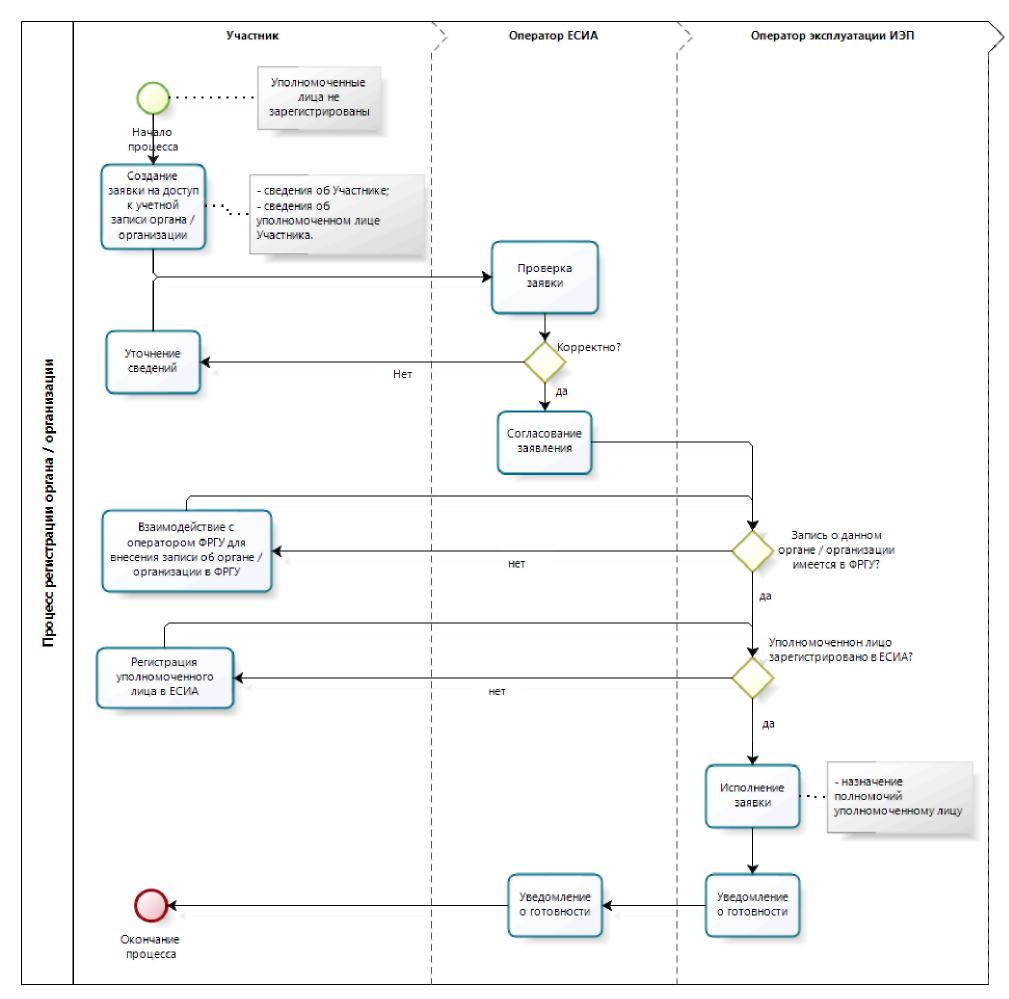 4.3 Шаги процессаФорма заявки приведена в Приложении А.1415Ответственный исполнительМаксимальное     время     выполнения     процедуры границ своих операций):    10 рабочих дня№6ШагУведомлениеУчастникаПроцессОператор	ЕСИАпересылает	уведомлениев           адрес	отправителя
заявки.Оператор ЕСИАУведомлени
е	обисполнении заявки.2 рабочих дняУведомление обисполнении заявки.(при     соблюдении     всеми     участниками     временныхТаблица 2 – Перечень проверок заявки на получение доступа к учетной записиоргана/организации4  Для  регистрации  можно  воспользоваться  веб-интерфейсом  ЕСИА (приложение  регистрации размещено по адресу https://esia.gosuslugi.ru/registration/), либо обратиться в один из Центров обслуживания.165      ПОРЯДОК	ИЗМЕНЕНИЯ	ДАННЫХОРГАНА/ОРГАНИЗАЦИИ В ЕСИА5.1 Предусловие процессаОрган/организация зарегистрирован в ЕСИА, к записи регистра предоставлен доступ.Данные регистра органов и организаций меняются следующими способами:в    результате    синхронизации    с    ФРГУ,    для    изменения    этих    данных    Участникнаправляет заявку в ФРГУ5;в        результате       использования       веб-приложения       «Профиль       государственнойорганизации»,   созданного   в   ЕСИА,   доступ   к   данному   приложению   имеется   ууполномоченного сотрудника Участника.Обращение	к	Оператору	ЕСИА	для	изменения	записи	регистраоргана/организации необходимо исключительно для смены уполномоченного лица Участника в том случае, если действующее уполномоченное лицо утратило доступ к ЕСИА и восстановление доступа невозможно.5 Процесс взаимодействия Участника с ФРГУ не регулируется данным документом. Информация о порядке взаимодействия с ФРГУ размещена на Портале поддержки типовых решений Системы порталов и реестров государственных и муниципальных услуг, созданном Минэкономразвития России.175.2 Схема процесса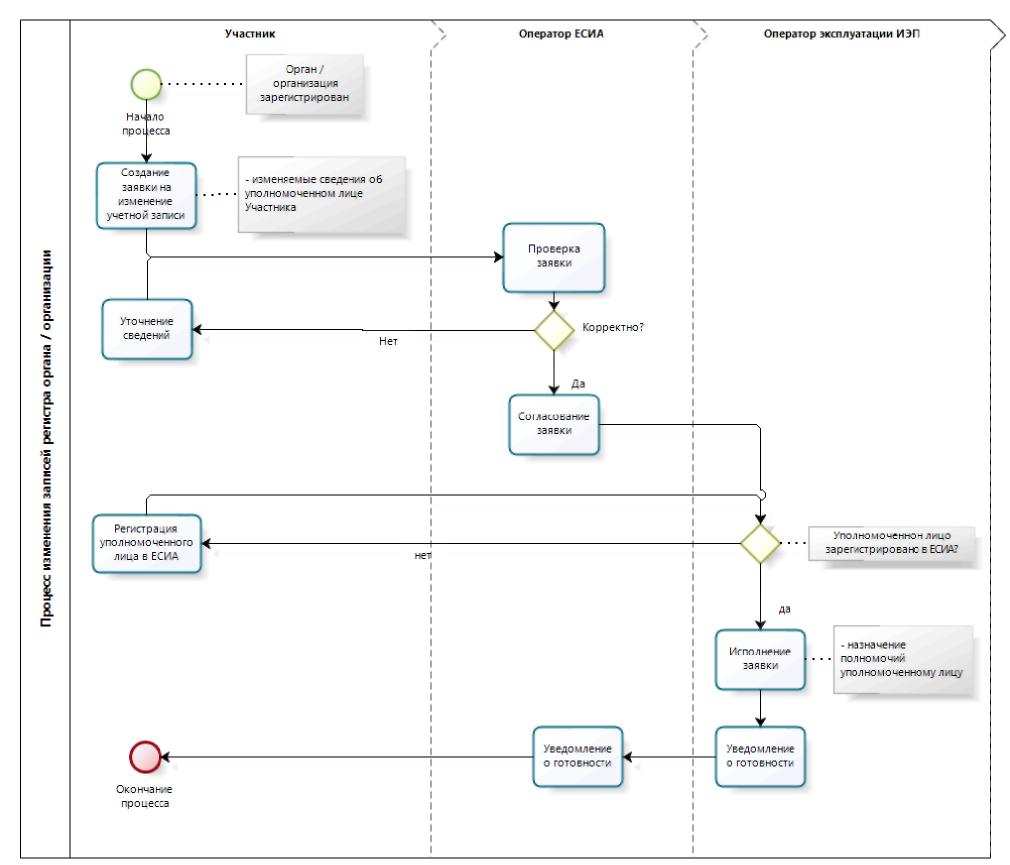 5.3 Шаги процессаФорма заявки приведена в Приложении Б.1819Таблица 3 – Перечень проверок заявки на изменение данных органа/организации206      ПОРЯДОК	СОЗДАНИЯ	ЗАПИСИ	РЕГИСТРАИНФОРМАЦИОННЫХ СИСТЕМ6.1	Предусловие процессаОрган/организация, являющийся оператором ИС, зарегистрирован в ЕСИА (к записи регистра органов и организаций предоставлен доступ). Если в качестве оператора ИС выступает юридическое лицо, то учетная запись этого юридического лица должна быть предварительно зарегистрирована в ЕСИА7.ИС не зарегистрирована в ЕСИА.6.2	Схема процесса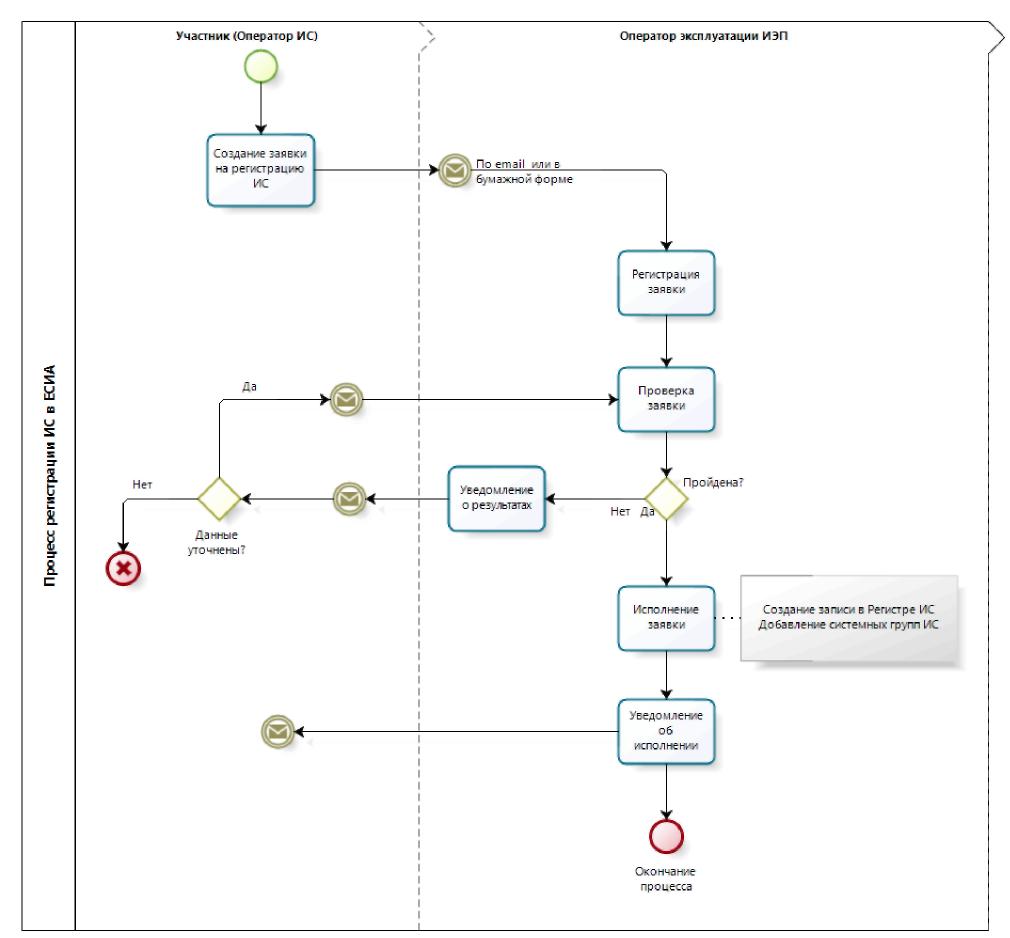 7  Порядок  регистрации   учетной  записи  юридического   лица   в  ЕСИА  описан  в   Руководстве   пользователя ЕСИА.216.3 Шаги процессаФорма заявки приведена в Приложении В.22ИС.Максимальное время выполнения процедуры (при соблюдении всеми участниками временных границ своих операций):    10 рабочих дней.Таблица 4 – Перечень проверок заявки на регистрацию ИС23ДАННЫХ7      ПОРЯДОК	ИЗМЕНЕНИЯИНФОРМАЦИОННЫХ СИСТЕМ7.1	Предусловие процессаОрган/организация, являющийся оператором ИС, зарегистрирован в ЕСИА (к записи регистра органов и организаций предоставлен доступ). Если в качестве оператора ИС выступает юридическое лицо, то учетная запись этого юридического лица должна быть предварительно зарегистрирована в ЕСИА9.ИС зарегистрирована в ЕСИА.7.2	Схема процесса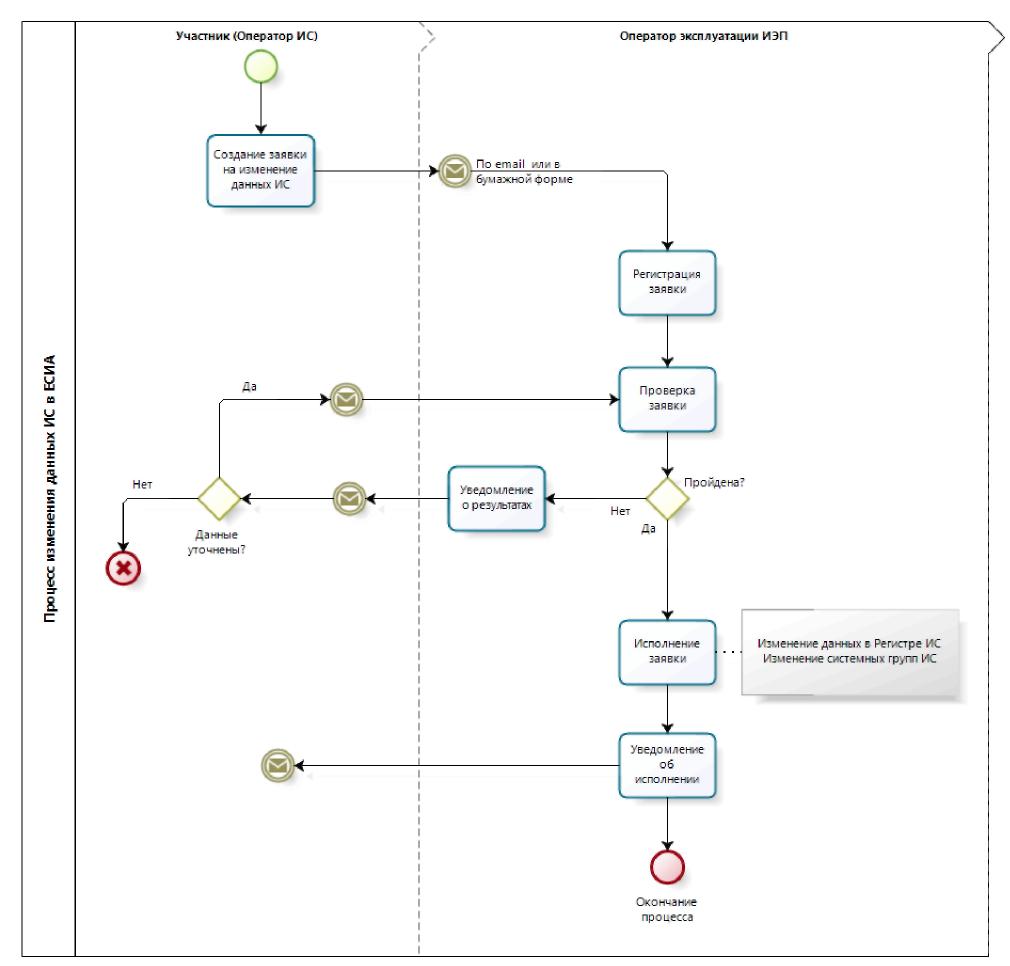 9  Порядок  регистрации   учетной  записи  юридического   лица   в  ЕСИА  описан  в   Руководстве   пользователя ЕСИА.247.3 Шаги процессаФорма заявки приведена в Приложении Г.25Максимальное    время    выполнения    процедуры    (при    соблюдении    всеми    участниками    временных границ своих операций):    10 рабочих дней.Таблица 5 – Перечень проверок заявки на изменение данных ИС268      ПОРЯДОК	УДАЛЕНИЯ	ЗАПИСИИНФОРМАЦИОННОЙ СИСТЕМЫ ИЗ ЕСИА8.1	Предусловие процессаОрган/организация, являющийся оператором ИС, зарегистрирован в ЕСИА (к записи регистра органов и организаций предоставлен доступ). Если в качестве оператора ИС выступает юридическое лицо, то учетная запись этого юридического лица должна быть предварительно зарегистрирована в ЕСИА11.ИС зарегистрирована в ЕСИА.8.2	Схема процесса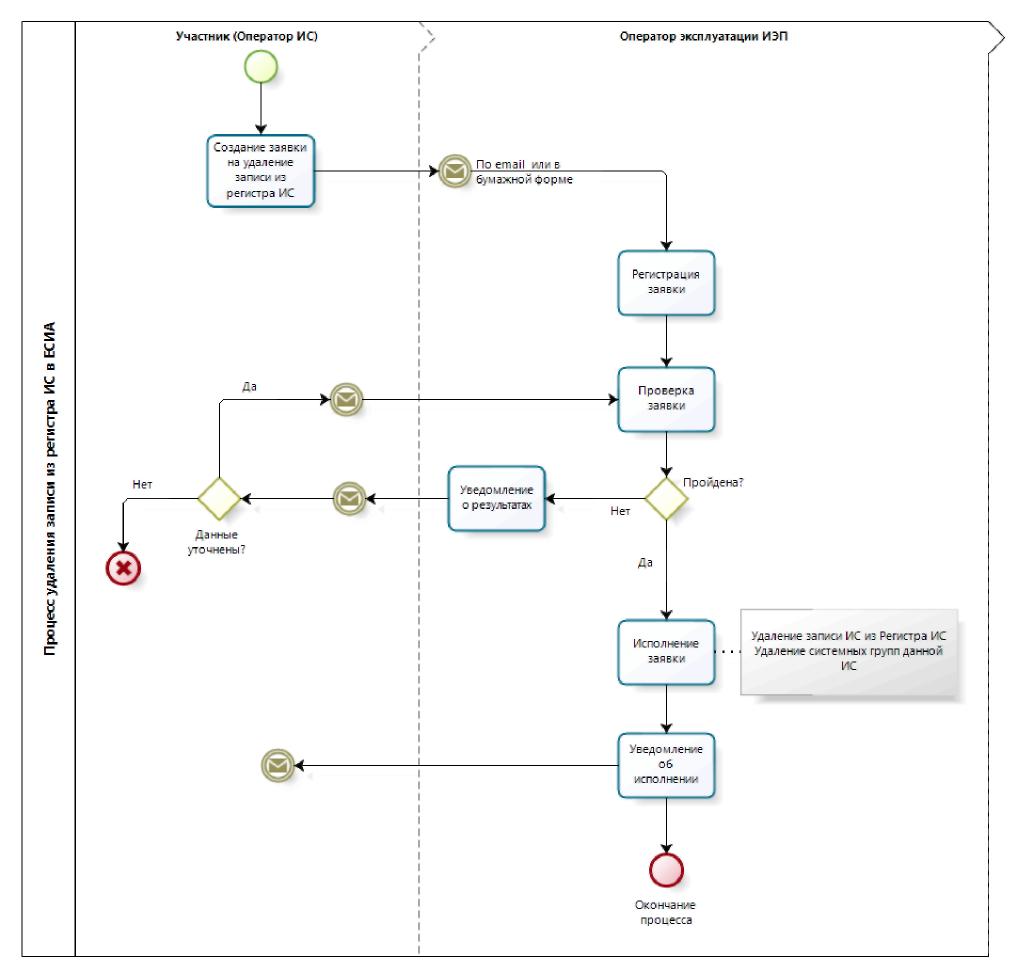 11  Порядок  регистрации  учетной  записи юридического  лица  в ЕСИА  описан  в   Руководстве  пользователя ЕСИА.278.3 Шаги процессаФорма заявки приведена в Приложении Д.28удаление ИС.Максимальное   время   выполнения   процедуры   (при   соблюдении   всеми   участниками   временных границ своих операций): 10 рабочих дней.Таблица 6 – Перечень проверок заявки на удаление записи ИС из регистра ИС299      ПОРЯДОК	СОГЛАСОВАНИЯ	ПОДКЛЮЧЕНИЯИНФОРМАЦИОННЫХ СИСТЕМ К ТЕСТОВОЙ СРЕДЕ ЕСИА С ЦЕЛЬЮ ИСПОЛЬЗОВАНИЯ ПРОГРАММНЫХ ИНТЕРФЕЙСОВ ЕСИА ДЛЯ ИДЕНТИФИКАЦИИ И АУТЕНТИФИКАЦИИ ЗАЯВИТЕЛЕЙ ИЛИ ВЕДЕНИЯ РЕГИСТРОВ ЕСИА9.1 Предусловие процессаОсуществлять подключение ИС к тестовой среде ЕСИА могут Участники при выполнении следующих условий:учетная   запись   органа/организации   Оператора   ИС   зарегистрирована   в   ЕСИА,доступ к записи регистра предоставлен;если   в  качестве  оператора  ИС  выступает   юридическое   лицо,  то  учетная  записьэтого юридического зарегистрирована в ЕСИА;учетная запись ИС зарегистрирована в ЕСИА;определены	уполномоченные	лица,	ответственные	за	осуществлениевзаимодействия в рамках приведенных процедур.Для подключения к тестовой среде ЕСИА с целью использования программного интерфейса по регистрации пользователей ЕСИА, необходимо зарегистрировать соответствующую ИС в СМЭВ и получить для данной ИС в СМЭВ права на доступ к сервису ЕСИА в СМЭВ согласно Регламенту СМЭВ, размещенному на Технологическом портале СМЭВ13.13 http://smev.gosuslugi.ru309.2 Схема процесса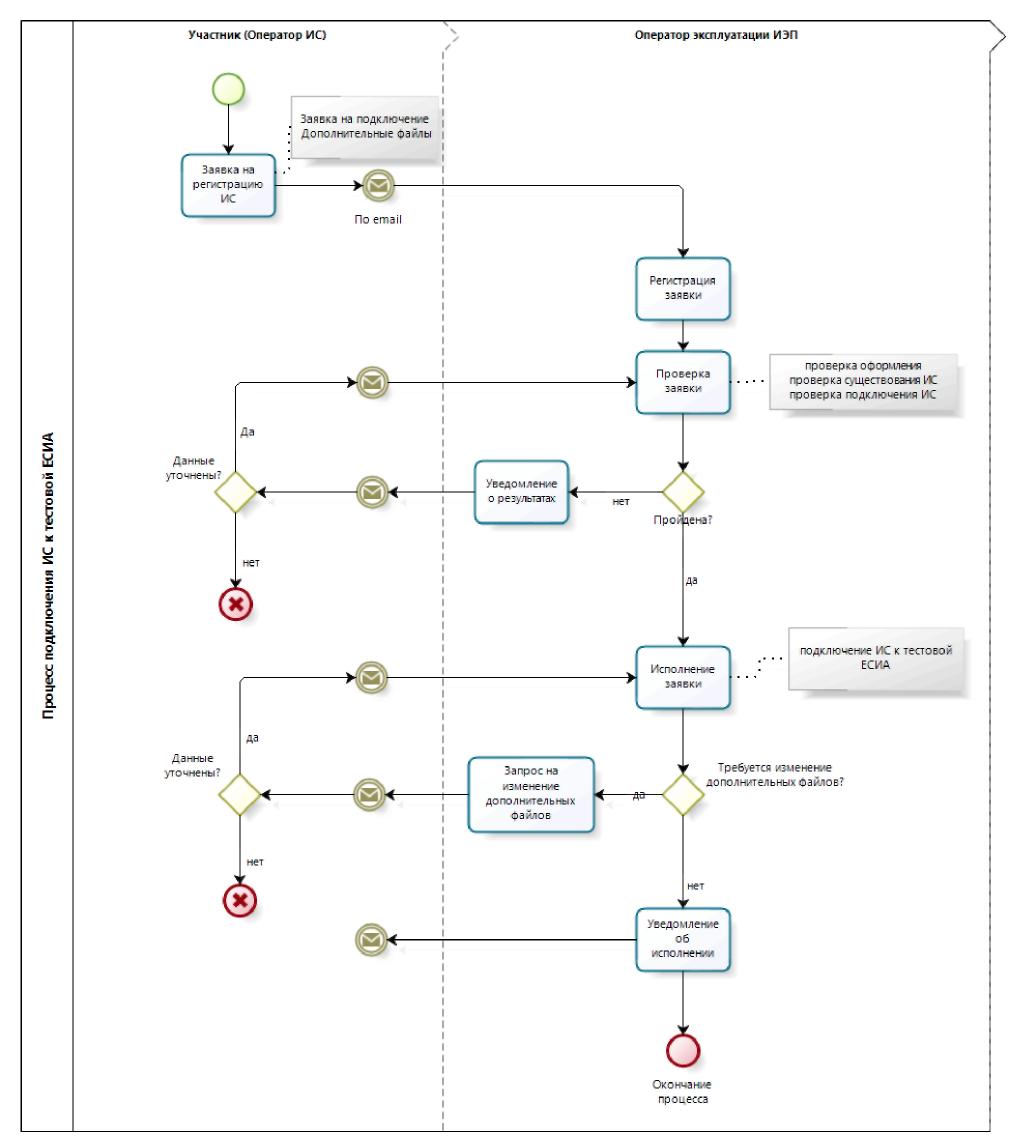 9.3 Шаги процесса№1.ШагОтправка заявкиПроцессНа	контактный	адресОператора ИЭПотправляется	заявка	наподключение	ИС	ктестовой     ЕСИА     с     целью использования31(при     соблюдении     всеми     участниками     временныхМаксимальное     время     выполнения     процедуры границ своих операций):   10 рабочих днейФорма заявки приведена в приложении Е.15      Например,      для      подключения     ИС      в      целях      идентификация      и     аутентификация использованием SAML 2.0 необходим файл метаданных для тестовой среды.пользователей     с32Таблица 7 – Перечень проверок заявки на подключение ИС к тестовой ЕСИА333410 ПОРЯДОК	СОГЛАСОВАНИЯ	ПОДКЛЮЧЕНИЯИНФОРМАЦИОННЫХ    СИСТЕМ    К    ПРОМЫШЛЕННОЙ
СРЕДЕ	ЕСИА	С	ЦЕЛЬЮ	ИСПОЛЬЗОВАНИЯПРОГРАММНЫХ	ИНТЕРФЕЙСОВ	ЕСИА	ДЛЯИДЕНТИФИКАЦИИ	И	АУТЕНТИФИКАЦИИЗАЯВИТЕЛЕЙ ИЛИ ВЕДЕНИЯ РЕГИСТРОВ ЕСИА10.1 Предусловие процессаОрган/организация зарегистрирован в ЕСИА, к записи регистра предоставлен доступ. Если в качестве оператора ИС выступает юридическое лицо, то учетная запись этого юридического зарегистрирована в ЕСИА.ИС зарегистрирована в ЕСИА.ИС успешно зарегистрирована в тестовой среде ЕСИА с целью идентификации и аутентификации заявителей.Оператор ИС определил уполномоченных лиц, ответственных за осуществление взаимодействия в рамках приведенных процедур.Уполномоченные лица зарегистрированы в ЕСИА и им назначены права доступа в соответствии с должностными обязанностями.Для подключения к промышленной среде ЕСИА с целью использования программного интерфейса по регистрации пользователей ЕСИА, необходимо зарегистрировать соответствующую ИС в СМЭВ и получить для данной ИС в СМЭВ права на доступ к сервису ЕСИА в СМЭВ согласно Регламенту СМЭВ, размещенному на Технологическом портале СМЭВ16.16 http://smev.gosuslugi.ru35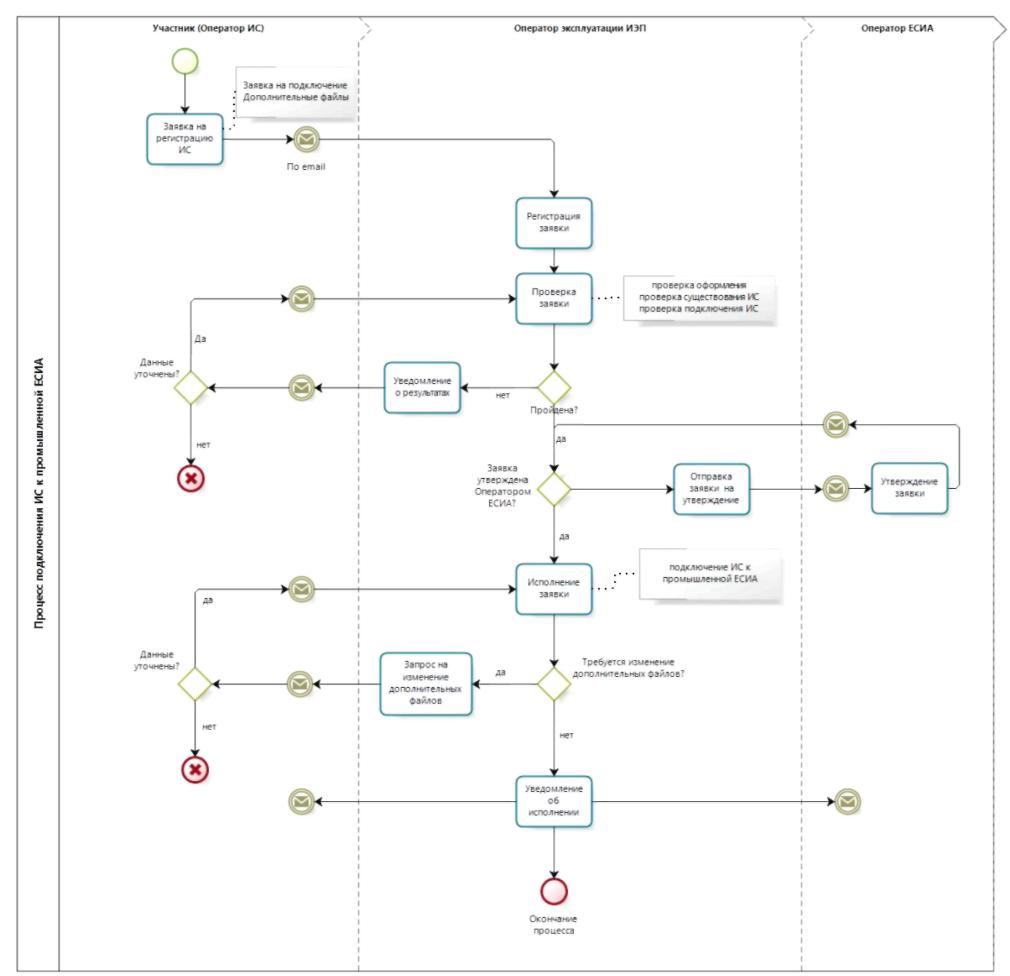 10.2 Схема процесса10.3 Шаги процессаФорма заявки приведена в Приложении Е.3618      Например,      для      подключения     ИС      в      целях      идентификация      и     аутентификация      пользователей      с использованием SAML 2.0 необходим файл метаданных для промышленной среды.3738Таблица 8 – Перечень проверок заявки на подключение ИС к промышленной ЕСИА394011 ПОРЯДОК	СОГЛАСОВАНИЯ	ИЗМЕНЕНИЙПАРАМЕТРОВ ПОДКЛЮЧЕНИЯ ИНФОРМАЦИОННЫХ
СИСТЕМ К ЕСИА С ЦЕЛЬЮ ИСПОЛЬЗОВАНИЯ
ПРОГРАММНЫХ	ИНТЕРФЕЙСОВ	ЕСИА	ДЛЯИДЕНТИФИКАЦИИ	И	АУТЕНТИФИКАЦИИЗАЯВИТЕЛЕЙ ИЛИ ВЕДЕНИЯ РЕГИСТРОВ ЕСИА11.1	Предусловие процессаИС подключена к промышленной или тестовой среде ЕСИА. Необходимо изменить параметры подключения.4111.2	Схема процесса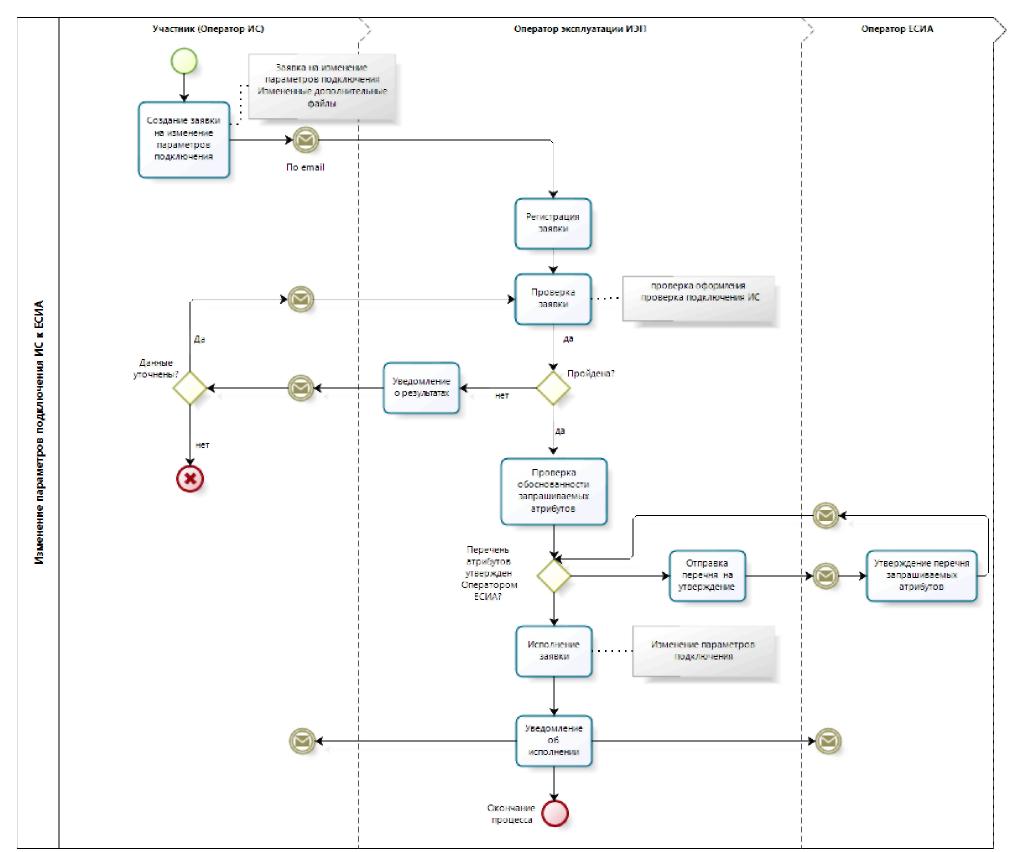 11.3 Шаги процесса19	Форма заявки приведена в Приложении Ж.20	Например, для использования ЕСИА в целях идентификация и аутентификация пользователей с
использованием SAML 2.0 необходим измененный файл метаданных. Требования к оформлению файла
метаданных приведены в документе «Методические рекомендации по использованию ЕСИА».42Таблица 9 – Перечень проверок заявки на изменение параметров подключения ИС к ЕСИА434412 ПОРЯДОК СОЗДАНИЯ ЗАПИСИ РЕГИСТРА ОРГАНОВ
И ОРГАНИЗАЦИЙ, ИМЕЮЩИХ ПРАВО СОЗДАНИЯ
(ЗАМЕНЫ)	И	ВЫДАЧИ	КЛЮЧА	ПРОСТОЙЭЛЕКТРОННОЙ ПОДПИСИ12.1 Предусловие процессаОрган/организация зарегистрирован в ЕСИА, к записи регистра предоставлен доступ.Орган или организация является Оператором выдачи ключа ПЭП согласно действующим нормативным актам.Заявку на регистрацию органов и организаций, имеющих право создания (замены) и выдачи ключа ПЭП, должна подавать та организация, которая непосредственно будет осуществлять выдачу ключей ПЭП. Если ваша организация планирует уполномочить иную организацию на выдачу ключей ПЭП от лица вашей организации в соответствии с постановлением Правительства РФ от 25 января 2013 г. № 33 «Об использовании простой электронной подписи при оказании государственных и муниципальных услуг», то обе организации должны быть зарегистрированы в регистре организаций имеющих право выдачи ключа ПЭП. Центры обслуживания следует регистрировать уполномоченной организации, которая будет непосредственно осуществлять выдачу ключей ПЭП21.21 См. п. 13 Регламента.4512.2 Схема процесса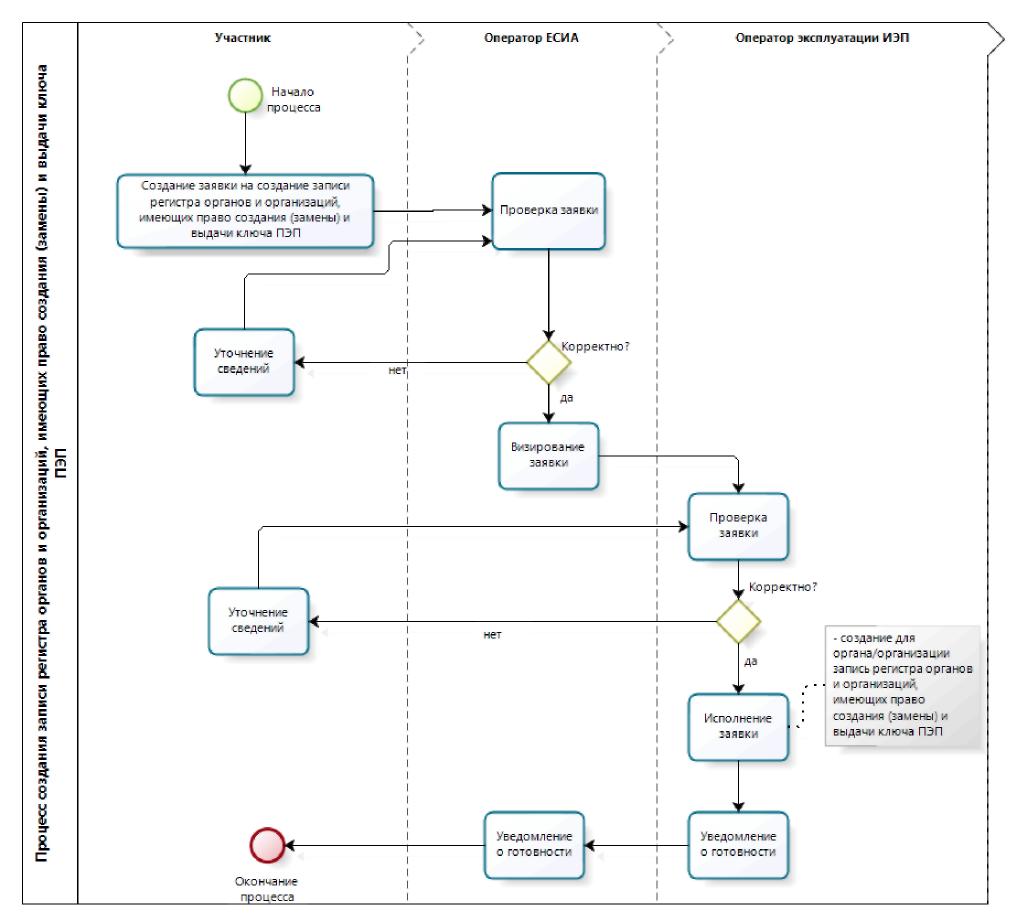 12.3 Шаги процессаФорма заявки приведена в Приложении З.46Таблица 10 – Перечень проверок заявки на создание записи регистра органов и организаций,имеющих право создания (замены) и выдачи ключа ПЭП474813 ПОРЯДОК        СОЗДАНИЯ	(ИЗМЕНЕНИЯ)	ПЕРЕЧНЯЦЕНТРОВ ОБСЛУЖИВАНИЯ ОРГАНА И ОРГАНИЗАЦИИ, ИМЕЮЩЕЙ ПРАВО СОЗДАНИЯ (ЗАМЕНЫ) И ВЫДАЧИ КЛЮЧА ПРОСТОЙ ЭЛЕКТРОННОЙ ПОДПИСИ13.1 Предусловие процессаОрган/организация зарегистрирован в ЕСИА, к записи регистра предоставлен доступ.Орган или организация внесена в регистр органов и организаций, имеющих право создания (замены) и выдачи ключа простой электронной подписи.Для изменения у зарегистрированных ранее Центров обслуживания данных об адресе, географических координатах, признака отображения на карте, оказываемых сервисах, времени работы, контактов или дополнительной информации достаточно отправить электронную версию заявки на адрес esia_ra@minsvyaz.ru23.23 Без соответствующих подписей и печатей, требуемых в Приложении И.4913.2 Схема процесса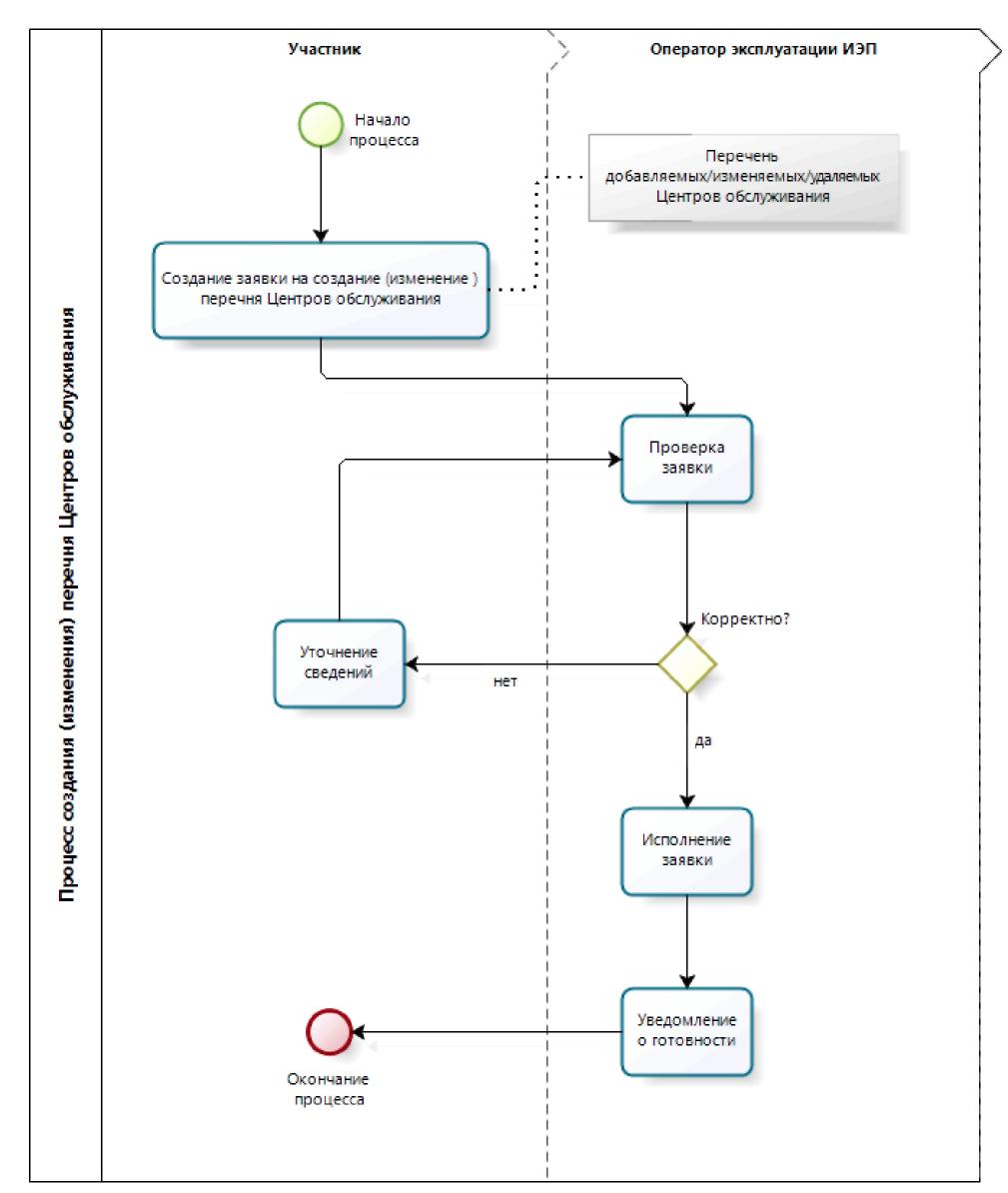 13.3 Шаги процесса50Таблица 11 – Перечень проверок заявки на изменение перечня Центров обслуживанияФорма заявки приведена в Приложении И.515214 РЕШЕНИЕ ИНЦИДЕНТОВДля решения  инцидентов,  возникших  в  процессе эксплуатации электронных сервисов, определена следующая последовательность действий:1.	В случае возникновения инцидента, Оператор ИС направляет обращение в
электронной форме в адрес Оператора ИЭП на электронный адрес esia@gosuslugi.ru.
Обращение должно отвечать следующим требованиям:должно быть отправлено с электронного адреса организации Оператора ИС;должно   содержать   описание   инцидента,    с   указанием   информационной системы;должно содержать контактные данные технического специалиста.Оператор эксплуатации ИЭП выполняет первичную обработку обращения, при которой проверяет соответствия обращения установленным требованиям (п. 1) и определяет тип обращения. При несоответствии обращения требованиям, запрос отклоняется с уведомлением Оператора ИС.При соответствии обращения требованиям, Оператор эксплуатации ИЭП регистрирует обращение и направляет в адрес Оператора ИС ответное письмо с регистрационным номером обращения в течение 4 рабочих часов.Внимание! Все работы по одному обращению должны вестись в режиме ответных писем для возможности отслеживания истории переписки по обращению. При этом в теме письма должен стоять регистрационный номер обращения.Оператор эксплуатации ИЭП выполняет анализ обращения на полноту и качество предоставленной информации и, при необходимости, запрашивает дополнительную информацию у Оператора ИС.Оператор ИС в течение одного рабочего дня направляет в ответном письме с номером обращения в теме запрошенную дополнительную информацию.После получения всей необходимой информации Оператор эксплуатации ИЭП выполняет действия по решению инцидента.После решения инцидента Оператор эксплуатации ИЭП направляет в адрес Оператора ИС запрос на подтверждение решения.Оператор ИС проверяет результат обработки обращения и либо подтверждает решение в ответном письме, либо опровергает решение в ответном письме, содержащем причины опровержения, и инициирует новое обращение в адрес Оператора ИЭП.Оператор эксплуатации ИЭП закрывает обращение независимо от результата обработки и при наличии нового инициированного запроса (при опровержении решения) регистрирует его под новым номером для дальнейшей обработки.53ПРИЛОЖЕНИЕ     А.     ФОРМА     ЗАЯВКИ     НА     ДОСТУП     К УЧЕТНОЙ ЗАПИСИ ОРГАНА/ОРГАНИЗАЦИИ В ЕСИАЗаявка на доступ к учетной записи органа/организации в ЕСИА25Прошу предоставить доступ указанному должностному лицу к учетной записи «<наименование органа/организации>» в Единой системе идентификации и аутентификации.(должность)	(подпись)	(расшифровка подписи).        .20м.п.	(дата)25 Заявка должна быть подписана руководителем органа/организации или его заместителем, ответственным за информатизацию. Заявка должна быть заверена печатью организации.54ПРИЛОЖЕНИЕ    Б.    ФОРМА    ЗАЯВКИ    НА    ИЗМЕНЕНИЕ ДАННЫХ ОРГАНА/ОРГАНИЗАЦИИ В ЕСИАЗаявка на изменение данных органа/организации в ЕСИА26Прошу предоставить доступ указанному должностному лицу к учетной записи «<наименование органа/организации>» в единой системе идентификации и аутентификации.(должность)	(подпись)	(расшифровка подписи).        .20м.п.	(дата)26 Заявка должна быть подписана уполномоченным сотрудником органа/организации. Заявка должна быть заверена печатью организации.55ПРИЛОЖЕНИЕ В. ФОРМА ЗАЯВКИ НА СОЗДАНИЕ ЗАПИСИ РЕГИСТРА ИНФОРМАЦИОННЫХ СИСТЕМ В ЕСИАЗаявка на создание записи регистра информационных систем в ЕСИА27Прошу	рассмотреть	возможность	внесения	информационной	системы«<наименование ИС>» в регистр информационных систем единой системы идентификации и аутентификации с целью «указываются цели внесения сведений об ИС в регистр>».(должность)	(подпись)	(расшифровка подписи).        .20м.п.	(дата)27 Заявка должна быть подписана уполномоченным сотрудником органа/организации. Заявка должна быть заверена печатью организации.56ПРИЛОЖЕНИЕ     Г.     ФОРМА     ЗАЯВКИ     НА     ИЗМЕНЕНИЕ ДАННЫХ ИНФОРМАЦИОННОЙ СИСТЕМЫ В ЕСИАЗаявка на изменение данных информационной системы в ЕСИА28Прошу рассмотреть возможность изменения данных информационной системы «<краткое наименование ИС>» в Единой системе идентификации и аутентификации в связи с «указываются причины изменения данных ИС>».(должность)(подпись)(расшифровка подписи)м.п..20(дата)28 Заявка должна быть подписана уполномоченным сотрудником органа/организации. Заявка должна быть заверена печатью организации.57ПРИЛОЖЕНИЕ      Д.      ФОРМА      ЗАЯВКИ      НА      УДАЛЕНИЕ ЗАПИСИ ИНФОРМАЦИОННОЙ СИСТЕМЫ ИЗ ЕСИАЗаявка на удаление записи информационной системы из ЕСИА29Прошу рассмотреть возможность удаления данных и всех полномочий информационной системы в единой системе идентификации и аутентификации в связи с «указываются причины удаления данных ИС>».(должность)	(подпись)	(расшифровка подписи).        .20м.п.	(дата)29 Заявка должна быть подписана уполномоченным сотрудником органа/организации. Заявка должна быть заверена печатью организации.58ПРИЛОЖЕНИЕ Е. ФОРМА ЗАЯВКИ НА ПОДКЛЮЧЕНИЕ ИНФОРМАЦИОННОЙ СИСТЕМЫ К ЕСИА С ЦЕЛЬЮ ИСПОЛЬЗОВАНИЯ ПРОГРАММНЫХ ИНТЕРФЕЙСОВ ЕСИА ДЛЯ ИДЕНТИФИКАЦИИ И АУТЕНТИФИКАЦИИ ЗАЯВИТЕЛЕЙ ИЛИ ВЕДЕНИЯ РЕГИСТРОВ ЕСИАЗаявка на подключение ИС к <тестовой/промышленной> ЕСИА с цельюиспользования программных интерфейсов ЕСИА для идентификации иаутентификации заявителей или ведения регистров ЕСИА3030 Заявка должна быть подписана уполномоченным сотрудником органа/организации. Заявка должна быть заверена печатью организации.59Планируемые к использованию программные интерфейсыИдентификация
аутентификация
пользователей	сиспользованием SAML 2.0ида/нет  (если  да,  то  перечислить  имена  всех приложенных  файлов  метаданных, которые необходимо использовать)31да/нет  (если  да,  то  указать   имена  всех  приложенных  файлов  с  сертификатами ключа электронной подписи ИС, которые необходимо использовать)Идентификация	иаутентификация
пользователей	сиспользованием	моделиOAuth 2.0Получение	данных	изрегистров	ЕСИА	черезпрограммные       интерфейсы OAuth 2.0 / REST-APIда/нет  (если  да,  то  указать   имена  всех  приложенных  файлов  с  сертификатами ключа электронной подписи ИС, которые необходимо использовать)Регистрация	ФЛ	черезсервис	ЕСИА,опубликованный на СМЭВда/нет  (если  да,  то  указать   имена  всех  приложенных  файлов  с  сертификатами ключа электронной подписи ИС, которые необходимо использовать)Прошу рассмотреть возможность подключения информационной системы «<краткое наименование ИС>» к Единой системе идентификации и аутентификации с целью «указываются цели подключения ИС к ЕСИА>». Получаемые ИС из Единой системы идентификации и аутентификации данные будут использованы ИС исключительно в следующих целях: <указывается полный перечень целей обработки идентификационных данных>.В случае согласия прошу оформить и выдать разрешение на проведение <тестового/промышленного> обмена указанной информационной системы с единой системой идентификации и аутентификации.(должность)(подпись)(расшифровка подписи)м.п..20(дата)31 Если требуется подключить дополнительные метаданные к зарегистрированной ранее ИС, то следует перечислить и новые, и имеющиеся файлы метаданных. Требования к оформлению файлов метаданных приведены в документе «Методические рекомендации по использованию ЕСИА».60ПРИЛОЖЕНИЕ Ж. ФОРМА ЗАЯВКИ НА ИЗМЕНЕНИЕ
ПАРАМЕТРОВ ПОДКЛЮЧЕНИЯ ИНФОРМАЦИОННЫХ
СИСТЕМ К ЕСИА С ЦЕЛЬЮ ИСПОЛЬЗОВАНИЯ
ПРОГРАММНЫХ	ИНТЕРФЕЙСОВ	ЕСИА	ДЛЯИДЕНТИФИКАЦИИ	И	АУТЕНТИФИКАЦИИЗАЯВИТЕЛЕЙ ИЛИ ВЕДЕНИЯ РЕГИСТРОВ ЕСИАЗаявка на изменение параметров подключения ИС к <тестовой/промышленной>ЕСИА с целью использования программных интерфейсов ЕСИА дляидентификации и аутентификации заявителей или ведения регистров ЕСИА3232 Заявка должна быть подписана уполномоченным сотрудником органа/организации. Заявка должна быть заверена печатью организации.61Используемые программные интерфейсы (в случае изменения указываются новые значения)Идентификация
аутентификация
пользователей	сиспользованием SAML 2.0ида/нет  (если  да,  то  перечислить  имена  всех приложенных  файлов  метаданных, которые необходимо использовать)33да/нет  (если  да,  то  указать   имена  всех  приложенных  файлов  с  сертификатами ключа электронной подписи ИС, которые необходимо использовать)Идентификация	иаутентификация
пользователей	сиспользованием	моделиOAuth 2.0Получение	данных	изрегистров	ЕСИА	черезпрограммные       интерфейсы OAuth 2.0 / REST-APIда/нет  (если  да,  то  указать   имена  всех  приложенных  файлов  с  сертификатами ключа электронной подписи ИС, которые необходимо использовать)Регистрация	ФЛ	черезсервис	ЕСИА,опубликованный на СМЭВда/нет  (если  да,  то  указать   имена  всех  приложенных  файлов  с  сертификатами ключа электронной подписи ИС, которые необходимо использовать)Прошу рассмотреть возможность изменения параметров подключения «<краткое наименование ИС>» к <тестовой/промышленной> ЕСИА в связи с «указываются причины изменения данных ИС>».(должность)(подпись)(расшифровка подписи)м.п..20(дата)33 Если требуется подключить дополнительные метаданные к зарегистрированной ранее ИС, то следует перечислить и новые, и имеющиеся файлы метаданных. Требования к оформлению файлов метаданных приведены в документе «Методические рекомендации по использованию ЕСИА».62ПРИЛОЖЕНИЕ З. ФОРМА ЗАЯВКИ НА СОЗДАНИЕ ЗАПИСИ РЕГИСТРА ОРГАНОВ И ОРГАНИЗАЦИЙ, ИМЕЮЩИХ ПРАВО СОЗДАНИЯ (ЗАМЕНЫ) И ВЫДАЧИ КЛЮЧА ПРОСТОЙ ЭЛЕКТРОННОЙ ПОДПИСИЗаявка на создание записи регистра органов и организаций, имеющих право создания (замены) и выдачи ключа простой электронной подписи34Полное	наименованиеоргана/организацииОГРН органа/организацииОбоснование	включенияоргана/организации в регистр(обязательно)(обязательно)(обязательно)Прошу   внести   организацию   в   регистр   органов   и   организаций,   имеющих   право создания (замены) и выдачи ключа простой электронной подписи.(должность)(подпись)(расшифровка подписи)м.п..20(дата)34 Заявка должна быть подписана руководителем органа/организации или его заместителем, ответственным за информатизацию. Заявка должна быть заверена печатью организации.63ПРИЛОЖЕНИЕ И. ФОРМА ЗАЯВКИ НА СОЗДАНИЕ
(ИЗМЕНЕНИЕ) ПЕРЕЧНЯ ЦЕНТРОВ ОБСЛУЖИВАНИЯ
ОРГАНА	И	ОРГАНИЗАЦИИ,	ИМЕЮЩЕЙ	ПРАВОСОЗДАНИЯ (ЗАМЕНЫ) И ВЫДАЧИ КЛЮЧА ПРОСТОЙ ЭЛЕКТРОННОЙ ПОДПИСИЗаявка на создание (изменение) перечня Центров обслуживания организации, имеющей право создания (замены) и выдачи ключа простой электроннойподписи 3535	Заявка должна быть подписана уполномоченным сотрудником организации. Заявка должна быть
заверена печатью организации.Для изменения у зарегистрированных ранее Центров обслуживания данных об адресе, географических
координатах, признака отображения на карте, оказываемых сервисах, времени работы, контактов или
дополнительной	информации	достаточно	отправить	электронную	версию	заявки	на	адресesia_ra@minsvyaz.ru без соответствующих подписей и печатей.В зависимости от количества указываемых Центров обслуживания количество строк в заявке может быть изменено.При большом количестве добавляемых/изменяемых Центров обслуживания допустимо оформление перечня Центров в виде приложения к заявке.36	Широта и долгота определяются с помощью сервиса Яндекс.Карты и задаются в градусах в виде
десятичной дроби, например 55.86318.64Прошу внести данные в перечень Центров обслуживания организации.(должность)	(подпись)	(расшифровка подписи).        .20м.п.	(дата)65ВерсияИзменение1.0Документ создан2.0Создана новая версия документа в рамках развития ЕСИА в 2013 г.2.1Внесены исправления в документ:-	уточнено    требование    о    необходимости    загружать    данные
органа/организации в ФРГУ;-	добавлено требование о необходимости регистрации ИС в СМЭВ в
целях использования программного интерфейса по регистрации
пользователей ЕСИА;-	уточнен порядок регистрации ИС операторами ИС, включенными в
регистр юридических лиц ЕСИА (и не включенных в регистр
органов и организаций).2.2Внесены исправления в документ:-   уточнены   требования    к   регистрации    центров    обслуживания Операторов выдачи ключа ПЭП.ТерминОпределениеАдминистратор профилягосударственнойорганизацииУполномоченное     должностное     лицо     Участника,     которое     является пользователем ЕСИА и  обладает полномочиями по  ведению  профиля государственной организации в ЕСИА.АутентификацияПроцедура    идентификации    и    установления    подлинности    источника информации.ДЛДолжностное лицоЕПГУФедеральная      государственная      информационная      система      «Единый портал государственных и муниципальных услуг (функций)».ЕСИАФедеральная      государственная      информационная      система      «Единая система       идентификации       и       аутентификации       в       инфраструктуре, обеспечивающей       информационно-технологическое       взаимодействие информационных          систем,          используемых          для          предоставления государственных и муниципальных услуг в электронной форме».ИННИдентификационный номер налогоплательщика.ИСИнформационная                 система                 Участника                 информационного взаимодействия.ИСПДнИнформационная система персональных данных.ИС ГУЦФедеральная                 государственная                 информационная                 система «Информационная система головного удостоверяющего центра».КЭПУсиленная квалифицированная электронная подписьМетаданныеСпециальный файл, описывающий конфигурационные данные ИС. Для описания используется язык XML.Оператор выдачи ключа ПЭПОрган или организация, обладающая правом создания (замены) ключа ПЭП в соответствии с постановлением Правительства РФ от 25 января 2013   г.   №   33   «Об   использовании   простой   электронной   подписи   при оказании государственных и муниципальных услуг». В соответствии с указанным      постановлением       Правительства,      качестве      Операторов выдачи ключа ПЭП могут выступать:а)	федеральные органы исполнительной власти;б)	государственные внебюджетные фонды;в)	органы исполнительной власти субъектов Российской Федерации;г)	органы местного самоуправления;д)	государственные и муниципальные учреждения;е)	многофункциональные   центры   предоставления   государственных   и
муниципальных услуг;ж)	иные  организации,  определенные  федеральными  законами,  актами
Президента        Российской        Федерации        и        актами         Правительства
Российской   Федерации   (а   также   уполномоченные   ими   организации),
осуществляющие оказание государственных или муниципальных услуг
и подключенные к инфраструктуре, обеспечивающей информационно-
технологическое              взаимодействие              информационных              систем,
используемых для предоставления государственных и муниципальных
услуг в электронной форме.ОГРНОсновной государственный регистрационный номер.Оператор ЕСИАМинистерство связи и массовых коммуникаций Российской ФедерацииОператор ИСОрганизация,     осуществляющая     регистрацию     и     управление     ИС.     Вкачестве  операторов  ИС,   включенных  в  регистр  информационных систем ЕСИА,  могут  быть  организации,  обеспечивающие решение следующих задач:-	предоставление государственных и муниципальных услуг;-	исполнение государственных и муниципальных функций;-	формирование БГИР;-	межведомственное электронное взаимодействие;-	иные задачи, предусмотренные федеральными законами, актами
Президента РФ и актами Правительства РФ.В качестве Операторов ИС могут выступать:а)	федеральные органы исполнительной власти;б)	государственные внебюджетные фонды;в)	органы исполнительной власти субъектов Российской Федерации;г)	органы местного самоуправления;д)	государственные и муниципальные учреждения;е)	многофункциональные центры предоставления государственных и
муниципальных услуг;ж)	иные организации, определенные федеральными законами, актами
Президента     Российской     Федерации     и     актами     Правительства
Российской Федерации (а также уполномоченные ими организации),
осуществляющие оказание государственных или муниципальных услуг
и подключенные к инфраструктуре, обеспечивающей информационно-
технологическое        взаимодействие        информационных        систем,
используемых для предоставления государственных и муниципальных
услуг в электронной форме.Оператор эксплуатации ИЭПЕдиный       национальный       оператор       эксплуатации       инфраструктуры электронного   правительства   –   ОАО   «Ростелеком»   (в   соответствии   с распоряжением Правительства Российской Федерации от 15.10.2009 г. №1475-р).Пользователь ЕСИАПользователь                   информационно-телекоммуникационной                    сети «Интернет»,    зарегистрированный    в    ЕСИА    в    качестве    физического лица.        Может        иметь        роли        индивидуального        предпринимателя, сотрудника   юридического   лица,   должностного   лица   государственной организации.Поставщик услугИС,    интегрированная    с    ЕСИА    и    осуществляющая    предоставление пользователям ЕСИА данных и услуг, в частности, государственных и муниципальных услуг в электронной форме.Профиль государственной организацииВеб-приложение     ЕСИА     «Профиль     государственной     организации», доступное           по           адресу          https://esia.gosuslugi.ru/profile/agency,           и предназначенное             для             самостоятельного             администрирования уполномоченным    сотрудником    Участника    сведений    о    должностных лицах  Участника  и  их  полномочиях,  а  также  ведения  таких  настроек информационных       систем,       как       квалифицированные       сертификаты ключей подписи и справочник полномочий системы.ПЭП                                                                    Простая электронная подписьПЭП                                                                    Простая электронная подписьРегистр ЕСИАПеречень       учетных       записей,       хранящихся       в       ЕСИА.       В       ЕСИА предусмотрены следующие регистры:а)	физических лиц;б)	юридических лиц;в)	должностных лиц органов и организаций;г)	органов и организаций;д)	органов и организаций, имеющих право создания (замены) и выдачиключа ПЭП;е) информационных систем.РегламентРегламент                взаимодействия                участников                информационного взаимодействия   с   оператором   ЕСИА   и   оператором   инфраструктуры электронного        правительства        при        организации        информационно-технологического         взаимодействия         информационных         систем         с использованием ЕСИАСМЭВФедеральная      государственная      информационная      система      «Единая система межведомственного электронного взаимодействия»СНИЛССтраховой    номер    индивидуального    лицевого    счета    застрахованного лица    в    системе    персонифицированного    учета    Пенсионного    фонда РоссииСпециалист центра обслуживанияСотрудник        Оператора        выдачи        ключа        ПЭП,        осуществляющий подтверждение личности пользователей ЕСИА.УЛУполномоченное лицо.УчастникУчастник  взаимодействия  с  ЕСИА,  в  роли  которого  могут  выступать следующие органы и организации:а)	федеральные органы исполнительной власти,б)	государственные внебюджетные фонды,в)	органы исполнительной власти субъектов Российской Федерации,г)	органы местного самоуправления,д)	государственные                 и                 муниципальные                 учреждения,
многофункциональных    центров    предоставления    государственных    и
муниципальных услуге)	иные   организации,   определенные   федеральными   законами,   актами
Президента        Российской        Федерации        и        актами         Правительства
Российской ФедерацииУчетная записьНабор    сведений    о    пользователе,    организации   или    информационной системе, хранимый в ЕСИА в электронном виде.ФИОФамилия, имя, отчествоФРГУФедеральный реестр государственных и муниципальных услугЦентр обслуживанияЦентр      обслуживания      органа      или      организации,      имеющей      право создания    (замены)   и    выдачи    ключа    ПЭП.    В   Центре    обслуживания специалистами     Центра     обслуживания     осуществляется     регистрация и/или подтверждение личности пользователей ЕСИАЮЛЮридическое лицоOAuthОткрытый протокол авторизацииRESTПередача репрезентативного состояния (Representational State Transfer)SAMLSecurity Assertion Markup LanguageURLUniform Resource LocatorУчастникКонтактыОписаниеОператор ЕСИАesia@minsvyaz.ruКонтактный адрес Оператора ЕСИА (электронный адрес).Оператор ЕСИА125375,     г.     Москва, ул. Тверская, д. 7Контактный адрес Оператора ЕСИА (почтовый адрес).Оператор эксплуатации ИЭПesia@gosuslugi.ruКонтактный адрес Оператора ИЭП.Оператор эксплуатации ИЭП125047,               Москва, ул. 1-я Тверская-Ямская, д. 14Контактный адрес Оператора ИЭП (почтовый адрес).№ШагПроцессВходные артефактыВыходные артефактыСрокисполненияОтветственный исполнитель1Отп равка заявкиСоздание            заявки            на доступ   к   учетной   записи органа/организации3. Отправка            заявки            на контактный                            адрес Оператора ЕСИА.Заявка            на доступ               к учетной записи органа/орга низации. Адрес-Участник№ШагПроцессВходныеВыходныеСрокОтветственныйартефактыартефактыисполнен ияисполнительотправителя2заявки.2Пол учениеНа         контактный         адресЗаявка                 на--Оператор ЕСИАзаявкиОператора ЕСИА поступила           заявка           на доступ   к   учетной   записи органа/организациидоступ                   кучетнойзаписиоргана/организации.Адресотправителя3заявки.3Про веркаОператор ЕСИАЗаявка                 наЗаявка            на2 рабочихОператор ЕСИАзаявкиосуществляет         проверку заявки         на         доступ         к учетной                                    записи органа/организации       (см. таблицу      ,      проверка      1). При    успешной    проверке визирует  ее   и  отправляет Оператору ИЭП.доступ                   к учетной записи органа/орган изации. Сведения           о УЛ Участника.доступ               к учетной записи органа/орга низации. Сведения      о УЛУчастника. Адрес отправителядня4заявки.4Про веркаОператор эксплуатацииЗаявка                 на-2 рабочихОператорзаявкиИЭП                       осуществляет проверку            заявки            на доступ   к   учетной   записи органа/организации       (см. таблицу2, проверка 2-3).доступ                   к учетной записи органа/орган изации. Сведения           о УЛУчастника. Адрес отправителядняэксплуатации ИЭП5заявки.5ИсполнениОператор         эксплуатацииЗаявка                 наУведомлени4 рабочихОператоре заявкиИЭП:доступ                   ке                              обдняэксплуатации-    назначает           УЛучетнойисполненииИЭПУчастниказаписизаявки.полномочиеоргана/орган«Администраторизации.профиляСведения           огосударственнойУЛорганизации»          дляУчастника.данногооргана/организации-    направляет            сконтактного    адресаОператора    ИЭП    наконтактный         адресОператора           ЕСИАуведомление                обисполнении     заявкина                        получениедоступа     к     учетнойзаписиоргана/организации .Входные артефактыВыходные артефактыСрокисполнения№КонтрольОписаниеДействия если контроль пройденДействия если контроль не пройден1.ОформлениеПроверяется,  что  в  заявке  на  доступПереход                                         кУведомлениезаявкик                 учетной                 записи органа/организации              указаны обязательные реквизиты:-	полное            наименование
органа/организации;-	ОГРН;-	фамилия УЛ Участника;-	имя УЛ Участника;-	СНИЛС;-	должность УЛ Участника;-	рабочий       телефон       УЛ
Участника;-	адрес    электронной   почтыследующему шагу.Участника    об    отказе обработки                              по причине некорректного оформления заявки.2.УЛ Участника.2.СуществованПроверяется, что указанный в заявкеПереход                                         кУведомлениеиена      получение      доступа      к      учетнойследующему шагу.Участника    об    отказеоргана/органзаписи                                       орган/организацияобработки                              поизациизарегистрирован в ФРГУ.причине        того,        что данные                                        об органе/организации3.отсутствуют в ФРГУ.3.УЛПроверяется,  что  указанное  в заявкеПереход                                         кУведомлениеУчастникаУЛ                            Участника                            имеетследующему шагу.Участника    об    отказезарегистрирозарегистрированнуюобработки                              пованоподтвержденную        учетную        запись ЕСИА4причине        того,        что учетная       запись       УЛ Участника                             не зарегистрирована№ШагПроцессВходные артефактыВыходные артефактыСрокисполненияОтветственный исполнитель1Отправка заявкиСоздание            заявки            на изменение                          данных органа/организации                в ЕСИА6Заявка            на изменение учетной записи органа/орга низации. Адрес отправителя заявки.-Участник2Получение заявкиНа         контактный         адрес Оператора ЕСИА поступила           заявка           на изменение                        учетнойЗаявка           на изменение учетной записиОператор ЕСИА№ШагПроцессВходные артефактыВыходные артефактыСрокисполненияОтветственный исполнительзаписиоргана/организацииоргана/орга низации. Адрес отправителя заявки.3Проверка заявкиОператор ЕСИА осуществляет         проверку заявки          на          изменение учетной                                    записи органа/организации       (см. таблицу    3,     проверка    1). При    успешной    проверке визирует                    его                    и отправляет             Оператору ИЭП.Заявка           на доступ              к учетной записи органа/орга низации. Сведения     о УЛ Участника.Заявка            на доступ               к учетной записи органа/орга низации. Сведения      о УЛУчастника. Адрес отправителя заявки.2 рабочих дняОператор ЕСИА4Проверка заявкиОператор         эксплуатацииИЭП                       осуществляетпроверку            заявки             наизменение                        учетнойзаписиоргана/организации       (см.таблицу 3, проверка 2-3).Заявка           на изменение учетной записи органа/орга низации. Сведения     о УЛУчастника. Адрес отправителя заявки.2 рабочих дняОператорэксплуатацииИЭП5Исполнени е заявкиОператор    эксплуатации ИЭП:-	назначает           УЛ
Участника
полномочие
«Администратор
профиля
государственной
организации»     для
данногооргана/организации ;-	направляет            с
контактного адреса
Оператора ИЭП на
контактный    адрес
Оператора     ЕСИА
уведомление        об
исполнении   заявки
на           изменение
учетной         записи
органа/организацииЗаявка           на изменение учетной записи органа/орга низации. Сведения     о УЛ Участника.Уведомлени е                              об исполнении заявки.4 рабочих дняОператорэксплуатацииИЭП6УведомлениеУчастникаОператор                                ЕСИА пересылает     уведомление в           адрес           отправителя заявки.Уведомлени е                             об исполнении заявки.Уведомлени е                              об исполнении заявки.2 рабочих дняОператор ЕСИАМаксимальное    время    выполнения    процедуры    (при    соблюдении    всеми    участниками    временных границ своих операций):    10 рабочих дней.Максимальное    время    выполнения    процедуры    (при    соблюдении    всеми    участниками    временных границ своих операций):    10 рабочих дней.Максимальное    время    выполнения    процедуры    (при    соблюдении    всеми    участниками    временных границ своих операций):    10 рабочих дней.Максимальное    время    выполнения    процедуры    (при    соблюдении    всеми    участниками    временных границ своих операций):    10 рабочих дней.Максимальное    время    выполнения    процедуры    (при    соблюдении    всеми    участниками    временных границ своих операций):    10 рабочих дней.Максимальное    время    выполнения    процедуры    (при    соблюдении    всеми    участниками    временных границ своих операций):    10 рабочих дней.Максимальное    время    выполнения    процедуры    (при    соблюдении    всеми    участниками    временных границ своих операций):    10 рабочих дней.№КонтрольОписаниеДействия если контроль пройденДействия если контроль не пройден1.Оформление заявкиПроверяется,    что    в    заявке    на изменение                               данных органа/организации              указаны обязательные реквизиты:-	полное            наименование
органа/организации;-	ОГРН;-	фамилия УЛ Участника;-	имя УЛ Участника;-	СНИЛС;-	должность УЛ Участника;-	рабочий       телефон       УЛ
Участника;-	адрес    электронной   почты
УЛ Участника.Переход                                         к следующему шагу.Уведомление Участника    об    отказе обработки                              по причине некорректного оформления заявки.2.Существованиеоргана/организацииПроверяется, что указанный в заявке на          изменение          учетной          записи орган/организация зарегистрирован.Переход                                         к следующему шагу.Уведомление Участника    об    отказе обработки                              по причине        того,        что данные                                        об органе/организации не            получены            из ФРГУ.3.УЛУчастника зарегистриро ванПроверяется,  что  указанное  в  заявке УЛ                            Участника                            имеет зарегистрированнуюподтвержденную        учетную        запись ЕСИА.Переход                                         к следующему шагу.Уведомление Участника    об    отказе обработки                              по причине        того,        что учетная       запись       УЛ Участника                             не зарегистрирована№1.ШагПроцессВходные артефактыВыходные артефактыСрокисполненияОтветственный исполнитель№1.Отправка заявкиУчастник        отправляет        на контактный                                  адрес Оператора    ИЭП    заявку    на-Заявка           на регистраци ю ИС.Участник(Оператор ИС)создание      записи     регистра информационных   систем   в ЕСИА8.                  Заявка                  наАдрес отправителя заявки.регистрацию    ИС    может быть                   направлена Оператору ИЭП:-    в бумажном виде;-    в         электронном виде                     (споследующим2.подтверждением     в бумажном виде).2.Получение ирегистраци я заявкиНа             контактный            адрес Оператора ИЭП    поступила заявка  на  регистрацию  ИС. Оператор               эксплуатацииЗаявка                нарегистрациюИС.Адрес-2 рабочих дняОператорэксплуатацииИЭПИЭП регистрирует заявку.отправителя3.заявки.3.ПроверкаОператор               эксплуатацииЗаявка                наУведомлени2 рабочихОператорзаявкиИЭП                              осуществляетрегистрациюедняэксплуатациипроверку                заявки                на регистрацию            ИС            (см. таблицу 4).ИС.Сведения          о регистрируем ой ИС.Сведения      об ответственно м                                  заотправителя заявки               о результатах проверки (принято/не принято) заявки.ИЭП4.эксплуатаци ю ИС.4.Исполнени е заявкиОператор               эксплуатации ИЭП:Заявка                на регистрациюУведомлени е                             об6 рабочих днейОператор эксплуатации-   с           использованиемИС.исполненииИЭПприложения администрирования ЕСИА              создает              взаявки.МнемоникаИС.регистре информационныхсистем   учетную  записьИС,   создает   системныегруппы;-   направляет                  сконтактного                адреса Оператора         ИЭП         на контактный                     адрес Участникауведомление                            обисполнении    заявки     нарегистрацию          ИС,         атакже                      мнемонику зарегистрированной№КонтрольОписаниеДействия если контроль пройденДействия если контроль не пройден1.Отп равитель заявкиОтправителем           заявки           на регистрацию ИС может быть только непосредственно                 Участник (Оператор ИС).Заявка на   регистрацию ИС может быть направлена Оператору ИЭП:-	в бумажном виде;-	в    электронном    виде     (с
последующимподтверждением                  в бумажном виде).Переход                                         к следующему шагу.Уведомление отправителя                     (по электронной       почте), что     для     принятия     в работу          заявка          на регистрацию                  ИС должна                               быть направлена                               с официального   адреса Участника (Оператора ИС).2.Офо рмление заявкиПроверяется,    что    в    заявке    на регистрацию          ИС          указаны обязательные реквизиты:-	наименование ИС;-	полное            наименование
Оператора ИС;-	ОГРН Оператора;-	фамилия ответственного за
эксплуатацию ИС;-	имя      ответственного      за
эксплуатацию ИС;-	должность    ответственного
за эксплуатацию ИС;-	рабочий                   телефон
ответственного                   за
эксплуатацию ИС;-	адрес    электронной   почты
ответственного                   за
эксплуатацию ИС.Переход                                         к следующему шагу.Уведомление отправителя          заявки об отказе в обработке по                                    причине некорректного оформления заявки.3.Существован ие ИСПроверяется,  что  указанная  в  заявке на    регистрацию   ИС   ранее    не    была зарегистрирована.Переход                                         к следующему шагу.Уведомление отправителя          заявки (по                    электронной почте)           об           отказе обработки                              по причине того, что ИС уже зарегистрирована.№ШагПроцессВходные артефактыВыходные артефактыСрокисполненияОтветственный исполнитель1.Отправка заявкиУчастник отправляет на контактный              адрес Оператора   ИЭП   заявку на изменение данных ИС в ЕСИА10. Заявка может быть                направлена Оператору ИЭП:-	в          бумажном
виде;-	в      электронном
виде                  (с
последующим
подтверждением
в         бумажном
виде).-Заявка            на изменение данных ИС. Адрес отправителя заявки.Участник (Оператор ИС)2.Получение ирегистраци я заявкиНа         контактный         адрес Оператора ИЭП поступила           заявка           на изменение      данных      ИС. Оператор         эксплуатации ИЭП                         регистрирует заявку.Заявка           на изменение данных ИС. Адрес отправителя заявки.-2 рабочих дняОператорэксплуатацииИЭП3.Проверка заявкиОператор         эксплуатации ИЭП                       осуществляет проверку            заявки            на изменение       данных       ИС (см. таблицу 5).Заявка           на изменение данных ИС. Измененны е       сведения об   ИС   и   об ответственн ом                         за эксплуатаци ю ИС.Уведомлени еотправителя заявки                о результатах проверки (принято/не принято) заявки.2 рабочих дняОператорэксплуатацииИЭП4.Исполнени е заявкиОператор    эксплуатации ИЭП:-	с     использованием
приложения
администрирования
ЕСИА   изменяет   в
регистреинформационных систем         данные учетной записи ИС, создает   (изменяет) системные группы;-	направляет            с
контактного адреса
Оператора ИЭП на
контактный    адрес
Участника
уведомление        об
исполнении   заявки
на           изменение
данных ИС.Заявка           на изменение данных ИС.Уведомлени е                              об исполнении заявки.6 рабочих днейОператорэксплуатацииИЭП№КонтрольОписаниеДействия если контроль пройденДействия если контроль не пройден1.Отправитель заявкиОтправителем заявки на   изменениеданных   ИС   может   быть   тольконепосредственно                 Участник(Оператор ИС).Заявка   на  изменение   данных  ИСможет быть направлена ОператоруИЭП:-	в бумажном виде;-	в    электронном    виде     (с
последующимподтверждением                  в бумажном виде).Переход                                         к следующему шагу.Уведомление отправителя                     (по электронной       почте), что     для     принятия     в работу          заявка          на изменение             данных ИС          должна          быть направлена                               с официального   адреса Участника (Оператора ИС).2.Офо рмление заявкиПроверяется,    что    в    заявке    на изменение    данных    ИС    указаны обязательные реквизиты:-	наименование ИС;-	мнемоника ИС;-	полное            наименование
Оператора ИС;-	ОГРН Оператора;-	фамилия ответственного за
эксплуатацию ИС;-	имя      ответственного      за
эксплуатацию ИС;-	должность    ответственного
за эксплуатацию ИС;-	рабочий                   телефон
ответственного                   за
эксплуатацию ИС;-	адрес    электронной   почты
ответственного                   за
эксплуатацию ИС.Переход                                         к следующему шагу.Уведомление отправителя          заявки об отказе в обработке по                                    причине некорректного оформления заявки.3.Существован ие ИСПроверяется,  что  указанная  в  заявке на изменение данных ИС ранее была зарегистрирована.Переход                                         к следующему шагу.Уведомление отправителя          заявки (по                    электронной почте)           об           отказе обработки                              по причине того, что ИС не зарегистрирована.№ШагПроцессВходные артефактыВыходные артефактыСрокисполненияОтветственный исполнитель1.Отправка заявкиУчастник отправляет на контактный           адрес Оператора ИЭП заявку на удаление записи ИС из     ЕСИА12.      Заявка может быть направлена Оператору ИЭП:-	в       бумажном
виде;-	в   электронном
виде               (с
последующим
подтверждение
м в бумажном
виде).-Заявка            на удаление записи        ИС из регистра. Адрес отправителя заявки.Участник(Оператор ИС)2.Получение ирегистраци я заявкиНа       контактный      адрес Оператора ИЭП поступила        заявка        на удаление   записи   ИС   из регистра   ИС.   Оператор эксплуатации                  ИЭП регистрирует заявку.Заявка           на удаление записи       ИС из регистра. Адресотправителя заявки.-2 рабочих дняОператорэксплуатацииИЭП3.Проверка заявкиОператор   эксплуатации ИЭП                  осуществляет проверку          заявки          на удаление   записи   ИС   из регистра              ИС              (см. таблицу   6).Заявка           на удаление записи       ИС из регистра.Уведомлени еотправителя заявки                о результатах проверки (принято/не принято) заявки.2 рабочих дняОператорэксплуатацииИЭП4.Исполнени е заявкиОператор эксплуатации ИЭП:-	с использованием
приложения
администрирован
ия ЕСИА удаляет
из            регистра
информационных
систем     учетную
запись             ИС,
удаляет
системные
группы;-	направляет          с
контактного
адреса Оператора
ИЭП                  на
контактный адрес
Участника
уведомление     об
исполнении
заявки                наЗаявка           на удаление записи       ИС из     регистра ИС.Уведомлени е                              об исполнении заявки.6 рабочих днейОператорэксплуатацииИЭП№КонтрольОписаниеДействия если контроль пройденДействия если контроль не пройден1.Отправитель заявкиОтправителем  заявки  на удалениезаписи ИС из регистра может бытьтолько   непосредственно   Участник(Оператор ИС).Заявка  на   изменение   данных  ИСможет быть направлена ОператоруИЭП:-	в бумажном виде;-	в    электронном    виде     (с
последующимподтверждением                  в бумажном виде).Переход                                         к следующему шагу.Уведомление отправителя                     (по электронной       почте), что     для     принятия     в работу          заявка          на удаление    записи    ИС должна                               быть направлена                               с официального   адреса Участника (Оператора ИС).2.Офо рмление заявкиПроверяется,    что    в    заявке    на удаление     записи     ИС     указаны обязательные реквизиты:-	наименование ИС;-	уникальный   номер   ИС   в
Реестре ИС ЕСИА;-	полное            наименование
Оператора ИС;-	ОГРН Оператора.Переход                                         к следующему шагу.Уведомление отправителя          заявки об отказе в обработке по                                    причине некорректного оформления заявки.3.Существован ие ИСПроверяется,  что  указанная  в  заявке на изменение данных ИС ранее была зарегистрирована.Переход                                         к следующему шагу.Уведомление отправителя          заявки (по                    электронной почте)           об           отказе обработки                              по причине того, что ИС не зарегистрирована.ВходныеВыходныеСрокОтветственныйартефактартефактыисполненисполнительыия-Заявка                наУчастникподключение(Оператор ИС)ИС                               ктестовойЕСИА.Дополнительпрограммных  интерфейсов ЕСИА14.ные файлы.2.К             заявке             приложены дополнительные файлы15.2.Получение заявкиНа            контактный            адрес Оператора ИЭП   поступила заявка на подключение ИС к тестовой ЕСИА. К             заявке             приложены дополнительные файлыЗаявка      наподключение    ИС    ктестовойЕСИА.ДополнитОператорэксплуатацииИЭПельные файлы. Адресотправите3.ля заявки.3.ПроверкаОператор              эксплуатацииЗаявка      наУведомление5    рабочихОператорзаявкиИЭП                             осуществляетподключеотправителяднейэксплуатациипроверку               заявки               на подключение                ИС                к тестовой             ЕСИА             (см. таблицу 7).ние    ИС    ктестовойЕСИА.Сведенияоподключаемой ИС.Сведенияобответственном                зазаявки                    о результатах проверки (принято/не принято) заявки.ИЭП4.эксплуата цию ИС.4.Исполнени е заявкиОператор      эксплуатации ИЭП:-	регистрирует   ИС   в
тестовой ЕСИА;-	уведомляет
Оператора     ИС     оЗаявка      наподключение    ИС    ктестовойЕСИА.ДополнитУведомление Оператора ИС                           об исполнении заявки.5    рабочих днейОператорэксплуатацииИЭПвыполнении         заявки по                      электроннойельные файлы.почте                  (в                  т.ч. сообщает     параметры тестовой         среды         и тестовые данные).№1.2.3.4.5. 6.КонтрольОписаниеДействия если контроль пройденДействия если контроль не пройден№1.2.3.4.5. 6.Отп равитель заявкиОтправителем           заявки           на подключение ИС к тестовой ЕСИА может быть только непосредственно Участник (Оператор ИС). Заявка    на    подключение    ИС    к тестовой     ЕСИА     может     быть направлена Оператору ИЭП:-	в электронном виде;-	в бумажном виде.
Проверяется,      что      Заявка      на
подключение ИС к тестовой ЕСИА
направлена   на   контактный   адрес
Оператора    ИЭП    с    контактного
адреса Оператора ИС.Переход                              к следующему шагу.Уведомление отправителя                           (по электронной              почте), что       для       принятия       в работу             заявка              на подключение         ИС         к тестовой ЕСИА должна быть           направлена          с контактного                адреса Оператора ИС.№1.2.3.4.5. 6.Доп олнительн ые файлыК     заявке      на      подключение     ИС     к тестовой         ЕСИА         должны         быть приложены    дополнительные    файлы (в    виде    вложенного    файла    или    на носителе данных), перечень которых зависит  от  цели   подключения   ИС   к ЕСИА.Уведомление Участника      (Оператора ИС),   что   для   принятия в     работу     к     заявке     на подключение         ИС         к тестовой                            ЕСИА должны                                    быть приложены дополнительные файлы.№1.2.3.4.5. 6.Существовани е ИСПроверяется,    что    ИС,    указанная    в заявке        на         подключение        ИС        к тестовой           ЕСИА,           ранее           была зарегистрирована               в               Регистре информационных систем.Переход                              к следующему   шагу 6.Уведомление Участника (Оператора ИС) об отказе в обработке заявки по причине того, что ИС не зарегистрирована в регистреинформационных систем.№1.2.3.4.5. 6.Существовани е  подключения к ЕСИАПроверяется,    что    ИС,    указанная    в заявке        на        подключение        ИС         к тестовой      ЕСИА,       ранее       не       была подключена                                                                              к тестовой/промышленной ЕСИА.Уведомление Участника (Оператора ИС) об отказе в обработке заявки по причине того, что ИС уже подключена к тестовой/промышленно й ЕСИА.№1.2.3.4.5. 6.Существовани е           органа           / организацииПроверяется, что орган/организация, являющийся              Оператором              ИС, указанный  в  заявке  на  подключение ИС    к    тестовой    ЕСИА,    ранее    был зарегистрирован   в   ЕСИА,   доступ   к записи регистра предоставлен.№1.2.3.4.5. 6.Офо рмление заявкиПроверяется,    что    в    заявке    на подключение ИС к тестовой ЕСИА указаны следующие данные:-	уникальный                 номер
(мнемоника) ИС в Регистре
информационных систем;-	сведения      о      количестве
одновременно
обслуживаемыхПереход                              к следующему шагу.Уведомление Участника      (Оператора ИС)           об           отказе           в обработке       заявки        по причине  некорректного оформления заявки.№7.КонтрольОписаниеДействия если контроль пройденДействия если контроль не пройден№7.пользователей ИС;-	URL главной страницы ИС
(если ИС доступна по URL-
адресу);-	данные об ответственном за
эксплуатацию ИС:-	фамилия;-	имя;-	должность;-	рабочий телефон;-	адрес        электронной
почты.№7.Кор ректность дополнительн ых файловПроверяется,           что           приложенные дополнительные                                             файлы соответствуют                        Методическим рекомендациям      по      использованию Единой    системы    идентификации    и аутентификацииПереход                              к следующему шагу.Уведомление Участника      (Оператора ИС)           об           отказе           в обработке       заявки        по причине    некорректных дополнительных файлов.№ШагПроцессВходныеартефактыВыходные артефактыСрокисполненияОтветственный исполнитель1.Отправка заявкиНа            контактный            адрес Оператора ИЭПотправлена            заявка            на подключение                ИС               к промышленной       ЕСИА       с целью                     использования программных  интерфейсов ЕСИА17.-Заявка            на подключени е           ИС           к промышлен ной ЕСИА. Дополнител ьные файлы.Участник(Оператор ИС)К             заявке             приложены дополнительные файлы18.2.Получение заявкиНа            контактный            адрес Оператора ИЭП   поступила заявка на подключение ИС к промышленной ЕСИА. К             заявке             приложены дополнительные файлы.Заявка      наподключение    ИС    кпромышленнойЕСИА.Дополнительныефайлы.Адресотправителя заявки.ОператорэксплуатацииИЭП3.Проверка заявкиОператор              эксплуатации ИЭП                             осуществляет проверку               заявки               на подключение                ИС               к промышленной  ЕСИА  (см. таблицу 8).Заявка      наподключение    ИС    кпромышленнойЕСИА.Сведенияоподключаемой ИС.Сведенияобответственном                заэксплуатацию ИС.ТестовыйURL ИС.Уведомлени еотправителя заявки                о результатах проверки (принято/не принято) заявки.5    рабочих днейОператорэксплуатацииИЭП4.Отправлен ие         заявки наутвержден иеОператор              эксплуатации ИЭП  отправляет  заявку   на подключение                ИС               к промышленной                  ЕСИА Оператору             ЕСИА             на утверждение   (если   она    не утверждена)Заявка      наподключение    ИС    кпромышленнойЕСИА.Сведенияоподключаемой ИС.Сведенияобответственном                заэксплуатацию ИС.ТестовыйURL ИС.Заявка            на подключени е           ИС           к промышлен ной ЕСИА. Сведения      о подключаем ой ИС.1    рабочий деньОператорэксплуатацииИЭП5.Утвержден ие заявкиОператор                                     ЕСИА рассматривает       заявку       на подключение                ИС               к промышленной ЕСИА. Оператор                                     ЕСИА уведомляет                 Оператора эксплуатации     о     том,     чтоЗаявка      наподключение    ИС    кпромышленнойЕСИА.СведенияУтвержденн ая   заявка   на подключени е           ИС           к промышлен ной ЕСИА.3    рабочих дняОператор ЕСИАзаявка утвержденаоподключа емой ИС.6.ИсполнениОператор              эксплуатацииЗаявка      наУведомлени5    рабочихОператоре заявкиИЭП:подключее   Участникаднейэксплуатации-    регистрирует   ИС   вние    ИС    к(ОператораИЭПпромышленнойпромышлеИС)                    обЕСИА;ннойисполнении-    уведомляетЕСИА.заявки.УчастникаДополнит(Оператора        ИС)        иельныеОператора      ЕСИА      офайлы.выполнении         заявкипо                      электроннойпочте                 (в                 т.ч.сообщает     параметрыпромышленнойсреды         и         тестовыеданные).Максимальное    время    выполнения    процедуМаксимальное    время    выполнения    процедуМаксимальное    время    выполнения    процедуры    (при    соблюдении    всеми    участниками    временныхры    (при    соблюдении    всеми    участниками    временныхры    (при    соблюдении    всеми    участниками    временныхры    (при    соблюдении    всеми    участниками    временныхграниц своих операций):   14 рабочих дней.границ своих операций):   14 рабочих дней.границ своих операций):   14 рабочих дней.№КонтрольОписаниеДействия если контроль пройденДействия если контроль не пройден1.Отправитель заявкиОтправителем           заявки           на подключение ИС к промышленной ЕСИА может быть только Участник (Оператор ИС).Заявка    на    подключение    ИС    к промышленной ЕСИА может быть направлена Оператору ИЭП:-	в электронном виде;-	в бумажном виде.
Проверяется,      что       заявка      на
подключение ИС к промышленной
ЕСИА   направлена  на   контактный
адрес Оператора ИЭП с контактного
адреса Участника (Оператора ИС).Переход                                         к следующему шагу.Уведомление отправителя                     (по электронной       почте), что     для     принятия     в работу          заявка          на подключение      ИС      к промышленной ЕСИА     должна     быть направлена                               с контактного          адреса Участника (Оператора ИС).2.Доп олнитель ные файлыК      заявке      на      подключение      ИС      к промышленной  ЕСИА  должны  быть приложены    дополнительные    файлы (в    виде    вложенного    файла    или    на носителе данных), перечень которых зависит   от   цели   подключения   ИС   к ЕСИА.УведомлениеУчастника(Оператора    ИС),    чтодля             принятия             вработу     к     заявке      наподключение      ИС      кпромышленнойЕСИА    должны    бытьприложеныдополнительныефайлы.3.Существован ие ИСПроверяется,    что    ИС,    указанная    в заявке        на         подключение         ИС        к промышленной    ЕСИА,    ранее    была зарегистрирована                в               Регистре информационных систем.Переход                                         к следующему шагу.УведомлениеУчастника(Оператора ИС)об отказе в обработкезаявки по причинетого, что ИС незарегистрирована врегистреинформационныхсистем.4.Существован иеподключения к ЕСИАПроверяется,    что    ИС,    указанная    в заявке        на         подключение         ИС        к промышленной       ЕСИА,       ранее       не была   подключена   к   промышленной ЕСИА.УведомлениеУчастника(Оператора ИС)об отказе в обработкезаявки по причинетого, что ИС ужеподключена кпромышленнойЕСИА.5.Офо рмление заявкиПроверяется,    что    в    заявке    на подключение ИС к промышленной ЕСИА указаны следующие данные:-	уникальный                 номер
(мнемоника) ИС в Регистре
информационных систем;-	сведения      о      количестве
одновременно
обслуживаемых
пользователей ИС;-	URL главной страницы ИСПереход                                         к следующему шагу.УведомлениеУчастника(Оператора      ИС)      оботказе       в       обработкезаявки       по       причиненекорректногооформления заявки.№КонтрольОписаниеДействия если контроль пройденДействия если контроль не пройден(если ИС доступна по URL-адресу);-	данные об ответственном за
эксплуатацию ИС:-	фамилия;-	имя;-	должность;-	рабочий телефон;-	адрес        электронной
почты.-	обоснование             перечня
запрашиваемых    у    ЕСИА
атрибутов.6.Про верка         втестовойсредеОператор эксплуатации ИЭП:-	проверяет           реализацию
подключения ИС к ЕСИА в
тестовой среде;-	оценивает    обоснованность
запрашиваемых    у    ЕСИА
атрибутов;-	направляет                     свои
рекомендации                      о
возможности   подключения
ИС к промышленной ЕСИА
и                  обоснованности
запрашиваемых атрибутов;-	ожидает        подтверждения
подключения         ИС         к
промышленной   ЕСИА   от
Оператора ЕСИА.Переход                                         к следующему шагу.УведомлениеУчастника(Оператора ИС) оботказе в обработкезаявки по причиненекорректнойреализацииподключения ИС ктестовой средеЕСИА.№ШагПроцессВходныеартефактыВыходные артефактыСрокисполненияОтветственный исполнитель1.Отправка заявкиНа            контактный            адрес Оператора ИЭПотправлена            заявка            на изменение                  параметров подключения               ИС               к ЕСИА19.К             заявке             приложены измененные дополнительные файлы20.-Заявка                наизменениепараметровподключенияИС к ЕСИА.Дополнительные файлы.Участник(Оператор ИС)2.Получение заявкиНа            контактный            адрес Оператора ИЭП   поступила заявка             на              изменение параметров        подключения ИС к ЕСИА.К             заявке             приложены измененные дополнительные файлы.Заявка      наизменениепараметровподключения    ИС    кЕСИА.ДополнительныефайлыАдресотправителя заявки.ОператорэксплуатацииИЭП3.Проверка заявкиОператор              эксплуатации ИЭП                             осуществляет проверку               заявки               на изменение                  параметров подключения   ИС   к   ЕСИА (см. таблицу 9).Заявка      наизменениепараметровподключения             ИСЕСИА.Дополнительныефайлы.Уведомление отправителя заявки                    о результатах проверки (принято/не принято) заявки.3    рабочих дняОператорэксплуатацииИЭП4.Отправлен ие         заявки наутвержден иеОператор              эксплуатации ИЭП  отправляет  заявку  на изменение                  параметров подключения   ИС   к   ЕСИА Оператору             ЕСИА             на утверждение   (если   она    не утверждена)Заявка      наизменениепараметровподключения    ИС    кЕСИАЗаявка                на изменение параметров подключения ИС к ЕСИА1    рабочий деньОператорэксплуатацииИЭП5.Утвержден ие заявкиОператор                                     ЕСИА рассматривает       заявку       на изменение                  параметров подключения ИС к ЕСИА. Оператор                                     ЕСИА уведомляет                 Оператора эксплуатации     о     том,     что заявка утвержденаЗаявка      наизменениепараметровподключения    ИС    кЕСИАУтвержденна я       заявка       на изменение параметров подключения ИС к ЕСИА.3    рабочих дняОператор ЕСИА6.Исполнени е заявкиОператор      эксплуатации ИЭП: -    Вносит изменения вЗаявка      на изменение параметроУведомление Оператора ИС                           об5    рабочих днейОператорэксплуатацииИЭПпараметрывисполненииподключения                 ИСподключезаявки.ЕСИА;ния    ИС    к-    уведомляетЕСИА.УчастникаДополнит(Оператора        ИС)        иельныеОператора      ЕСИА      офайлы.выполнении         заявкипо                      электроннойпочте.Максимальное     время     выполнения     процедуры     (при     соблюдении     всеми     участниками     временныхМаксимальное     время     выполнения     процедуры     (при     соблюдении     всеми     участниками     временныхМаксимальное     время     выполнения     процедуры     (при     соблюдении     всеми     участниками     временныхМаксимальное     время     выполнения     процедуры     (при     соблюдении     всеми     участниками     временныхМаксимальное     время     выполнения     процедуры     (при     соблюдении     всеми     участниками     временныхМаксимальное     время     выполнения     процедуры     (при     соблюдении     всеми     участниками     временныхМаксимальное     время     выполнения     процедуры     (при     соблюдении     всеми     участниками     временныхграниц своих операций):   12 рабочих дней.границ своих операций):   12 рабочих дней.границ своих операций):   12 рабочих дней.границ своих операций):   12 рабочих дней.границ своих операций):   12 рабочих дней.границ своих операций):   12 рабочих дней.границ своих операций):   12 рабочих дней.№КонтрольОписаниеДействия если контроль пройденДействия если контроль не пройден1.Отправитель заявкиОтправителем заявки на изменение параметров    подключения    ИС    к тестовой  и   промышленной  ЕСИА может быть только непосредственно Участник (Оператор ИС).Заявка   на   изменение   параметров подключения  ИС  к  ЕСИА  может быть направлена Оператору ИЭП:-	в электронном виде;-	в бумажном виде.
Проверяется,      что       заявка      на
изменение параметров подключения
ИС     к     ЕСИА     направлена     на
контактный адрес Оператора ИЭП с
контактного      адреса      Участника
(Оператора ИС).Переход                                    к следующему шагу.Уведомление отправителя                          (по электронной             почте), что       для       принятия       в работу             заявка             на изменение     параметров подключения         ИС         к ЕСИА        должна        быть направлена                                    с контактного               адреса Участника     (Оператора ИС).2.Доп олнитель ные файлыК    заявке    на    изменение    параметров подключения    ИС    к    ЕСИА    должны быть       приложены       дополнительные файлы     (в     виде     вложенного     файла или   на   носителе   данных),   перечень которых               зависит               от               цели подключения ИС к ЕСИА.Переход                                    к следующему шагу.Уведомление Участника     (Оператора ИС),   что   для   принятия в    работу    к    заявке     на изменение     параметров подключения         ИС         к ЕСИА       должны       быть приложены дополнительные файлы3.Существован иеподключения к ЕСИАПроверяется,    что    ИС,    указанная    в заявке       на       изменение       параметров подключения                               ИС                               к тестовой/промышленной                 ЕСИА, ранее              была              подключена              к соответствующей среде ЕСИА.Переход                                    к следующему шагу.УведомлениеУчастника (ОператораИС)об отказе в обработкезаявки по причинетого, что ИС неподключена к ЕСИА.4.Офо рмление заявкиПроверяется,    что    в    заявке    на изменение параметров подключения ИС   к  ЕСИА  указаны  следующие данные:-	уникальный                 номер
(мнемоника) ИС в Регистре
информационных систем;-	изменяемые         параметры
подключения.Переход                                    к следующему шагу.Уведомление Участника     (Оператора ИС)          об          отказе          в обработке       заявки       по причине некорректного оформления заявки.5.Обо снованноОператор эксплуатации ИЭП:Переход                                    кУведомление№КонтрольОписаниеДействия если контроль пройденДействия если контроль не пройденстьзапрашиваем ых атрибутов-	оценивает    обоснованность
запрашиваемых изменений;-	направляет                     свои
рекомендации                      о
возможности        изменения
параметров      подключения
ИС к ЕСИА;-	ожидает        подтверждения
изменения           параметров
подключения ИС к ЕСИА от
Оператора ЕСИА.следующему шагу.Участника     (Оператора ИС)          об          отказе          в обработке       заявки       по причине              отсутствия согласования изменений Оператором ЕСИА№ШагПроцессВходные артефактыВыходные артефактыСрокисполненияОтветственный исполнитель1Отправка заявкиСоздание            заявки            на создание записи регистра органов     и     организаций, имеющих право создания (замены) и выдачи ключа ПЭП (далее – заявка)22. Отправка            заявки            на контактный                           адрес Оператора ЕСИА.Заявка. Адрес отправителя заявки.-Участник2Получение заявкиНа         контактный         адрес Оператора ЕСИАЗаявка. Адрес––Оператор ЕСИА№ШагПроцессВходные артефактыВыходные артефактыСрокисполненияОтветственный исполнительпоступила заявка.отправителя заявки.3Проверка заявкиОператор ЕСИА осуществляет         проверку заявки    (см.    таблицу    10, проверка                1).                При успешной                     проверке визирует                    его                    и отправляет            Оператору ИЭП.Заявка.Заявка. Адресотправителя заявки.2рабочихдняОператор ЕСИА4Проверка заявкиОператор        эксплуатации ИЭП                       осуществляет проверку         заявки          (см. таблицу   10,    проверка   2-3).Заявка. Адрес отправителя заявки.2рабочихдняОператорэксплуатацииИЭП5Исполнение заявкиОператор    эксплуатации ИЭП:-	создание            для
Участника,
подавшего    заявку,
запись       регистра
органов                  и
организаций,
имеющих       право
создания   (замены)
и    выдачи    ключа
ПЭП;-	направляет            с
контактного адреса
Оператора ИЭП на
контактный    адрес
Оператора    ЕСИА
уведомление       об
исполнении заявки.Заявка.Сведенияоборгане/организацииУведомлени е                             об исполнении заявки.4рабочихдняОператорэксплуатацииИЭП6Уведомление УчастникаОператор                                ЕСИА пересылает    уведомление в адрес Участника.Уведомлени е                             об исполнении заявки.Уведомлени е                             об исполнении заявки.2рабочихдняОператор ЕСИАМаксимальное     время     выполнения     процедуры     (при     соблюдении     всеми     участниками     временных границ своих операций):    10 рабочих дняМаксимальное     время     выполнения     процедуры     (при     соблюдении     всеми     участниками     временных границ своих операций):    10 рабочих дняМаксимальное     время     выполнения     процедуры     (при     соблюдении     всеми     участниками     временных границ своих операций):    10 рабочих дняМаксимальное     время     выполнения     процедуры     (при     соблюдении     всеми     участниками     временных границ своих операций):    10 рабочих дняМаксимальное     время     выполнения     процедуры     (при     соблюдении     всеми     участниками     временных границ своих операций):    10 рабочих дняМаксимальное     время     выполнения     процедуры     (при     соблюдении     всеми     участниками     временных границ своих операций):    10 рабочих дняМаксимальное     время     выполнения     процедуры     (при     соблюдении     всеми     участниками     временных границ своих операций):    10 рабочих дня№КонтрольОписаниеДействия если контроль пройденДействия если контроль не пройден1.Отправитель заявкиОтправителем     заявки     на     создание записи             регистра             органов              и организаций,              имеющих              право создания   (замены)   и   выдачи   ключа ПЭП    могут    быть    только    органы    и организации Российской Федерации, которые       определены       в       статье       7 Постановления Правительства РФ отПереход                                         к следующему шагу.Уведомление,               что орган/организация   не обладает                   правом быть        внесенным        в регистр        органов        и организаций, имеющих                     право создания    (замены)    и№КонтрольОписаниеДействия если контроль пройденДействия если контроль не пройден25 января 2013 г. № 33.Заявка  на     создание  записи  регистра органов     и     организаций,     имеющих право    создания    (замены)    и    выдачи ключа  ПЭП   может  быть  направлена Оператору ИЭП в электронном виде (с                        официального                       адреса органа/организации).выдачи ключа ПЭП. Уведомление отправителя                     (по электронной       почте), что     для     принятия     в работу                            заявка должна                               быть направлена                               с официального   адреса органа/организации.2.Офо рмление заявкиПроверяется, что в заявке указаны обязательные реквизиты:-	полное            наименование
органа / организации;-	ОГРН органа / организации;-	фамилия ответственного;-	имя ответственного;-	должность ответственного;-	рабочий                   телефон
ответственного;-	адрес    электронной   почты
ответственного.Переход                                         к следующему шагу.Уведомление Участника    об    отказе в             обработке             по причине некорректного оформления заявки.3.Существован ие      органа       / организацииПроверяется, что указанный в заявке орган/организация      зарегистрирован в          ЕСИА,          к          записи          регистра предоставлен доступ.Переход                                         к следующему шагу.Уведомление Участника    об    отказе обработки                              по причине        того,        что орган     /     организация не    зарегистрированы в      ЕСИА,      к      записи регистра                                   не предоставлен доступ.№ШагПроцессВходные артефактыВыходные артефактыСрокисполненияОтветственный исполнитель1Отправка заявкиСоздание            заявки            на создание               (изменение) перечня                              ЦентровЗаявка.Адресотправителя-Участник№ШагПроцессВходные артефактыВыходные артефактыСрокисполненияОтветственный исполнительобслуживания24. Отправка            заявки            на контактный                           адрес Оператора ИЭП.заявки.2По лучение заявкиНа         контактный         адрес Оператора ИЭП поступила заявка.Заявка. Адрес отправителя заявки.ОператорэксплуатацииИЭП3Пр оверка заявкиОператор        эксплуатации ИЭП                       осуществляет проверку         заявки         (см. таблицу 10).Заявка. Адрес отправителя заявки.2рабочихдняОператорэксплуатацииИЭП4Исполнение заявкиОператор        эксплуатации ИЭП                       осуществляет добавление / изменение  / удаление                          Центров обслуживания        согласно поступившей заявке.Заявка. Адрес отправителя заявки.4рабочихдняОператорэксплуатацииИЭП5Уведомление органа/орган изацииОператор        эксплуатации ИЭП              направляет              с контактного                      адреса Оператора            ИЭП             на контактный                           адрес отправителя                      заявки уведомление                                  об исполнении                     заявки. Уведомление         включает идентификаторы добавленных             Центров обслуживанияЗаявка. Адрес отправителя заявки.Уведомлени е                             об исполнении заявки.1рабочийденьОператорэксплуатацииИЭПМаксимальное     время     выполнения     процедуры     (при     соблюдении     всеми     участниками     временных границ своих операций): 7 рабочих днейМаксимальное     время     выполнения     процедуры     (при     соблюдении     всеми     участниками     временных границ своих операций): 7 рабочих днейМаксимальное     время     выполнения     процедуры     (при     соблюдении     всеми     участниками     временных границ своих операций): 7 рабочих днейМаксимальное     время     выполнения     процедуры     (при     соблюдении     всеми     участниками     временных границ своих операций): 7 рабочих днейМаксимальное     время     выполнения     процедуры     (при     соблюдении     всеми     участниками     временных границ своих операций): 7 рабочих днейМаксимальное     время     выполнения     процедуры     (при     соблюдении     всеми     участниками     временных границ своих операций): 7 рабочих днейМаксимальное     время     выполнения     процедуры     (при     соблюдении     всеми     участниками     временных границ своих операций): 7 рабочих дней№КонтрольОписаниеДействия если контроль пройденДействия если контроль не пройден1.Отправитель заявкиОтправителем   заявки   на  создание (изменение)       перечня       Центров обслуживания  может  быть  только Участник,    внесенный    в    регистр органов   и   организаций,   имеющих право создания (замены) и выдачи ключа ПЭП.Заявка   на   создание    (изменение) перечня     Центров     обслуживания может быть направлена Оператору ИЭП:-	в электронном виде;-	в бумажном виде.
Проверяется, что заявка на создание
(изменение)       перечня       ЦентровПереход                                         к следующему шагу.Уведомление,               что Участник не внесен в регистр        органов        и организаций, имеющих                     право создания    (замены)    и выдачи ключа ПЭП. Уведомление отправителя                     (по электронной       почте), что     для     принятия     в работу                            заявка должна                               быть направлена                               с официального   адреса№КонтрольОписаниеДействия если контроль пройденДействия если контроль не пройденобслуживания               направлена               на контактный адрес  Оператора  ИЭП  с контактного         адреса         органа         или организации,     внесенной     в     регистр органов     и     организаций,     имеющих право    создания    (замены)    и    выдачи ключа ПЭП.органа/организации.2.Офо рмление заявкиПроверяется, что в заявке указаны обязательные реквизиты:-	полное            наименование
органа / организации;-	ОГРН органа / организации;-	перечень     добавляемых    /
изменяемых    /    удаляемых
Центров обслуживанияПереход                                         к следующему шагу.Уведомление отправителя          заявки об отказе в обработке по                                    причине некорректного оформления заявки.Данные об органе/организацииДанные об органе/организацииПолное                                         наименование органа/организации(обязательно)Краткое                                       наименование органа/организации(если имеется)ОГРН(обязательно)ИНН(если имеется)Данные об уполномоченном должностном лице органа/организацииДанные об уполномоченном должностном лице органа/организацииСНИЛС(обязательно)фамилия(обязательно)имя(обязательно)отчество(если имеется)должность(обязательно)рабочий телефон(обязательно)мобильный телефон(если имеется)адрес     электронной     почты (для                переписки                по вопросам     информационно-технологического взаимодействия            ИС            с ЕСИА)(обязательно)комментарий(если имеется)Данные об органе/организацииДанные об органе/организацииПолное                                         наименование органа/организации(обязательно)Краткое                                       наименование органа/организации(если имеется)ОГРН(обязательно)ИНН(если имеется)Данные о новом уполномоченном должностном лице органа/организацииДанные о новом уполномоченном должностном лице органа/организацииСНИЛС(обязательно)фамилия(обязательно)имя(обязательно)отчество(если имеется)должность(обязательно)рабочий телефон(обязательно)мобильный телефон(если имеется)адрес     электронной     почты (для                переписки                по вопросам     информационно-технологического взаимодействия            ИС            с ЕСИА)(обязательно)комментарий(если имеется)Данные об информационной системеДанные об информационной системеНаименование ИС(обязательно)Комментарии(если имеется)Данные об Операторе ИСДанные об Операторе ИСПолное    наименование    Оператора ИС(обязательно)Краткое   наименование   Оператора ИС(если имеется)ОГРН(обязательно)Данные об ответственном за эксплуатацию ИСДанные об ответственном за эксплуатацию ИСфамилия(обязательно)имя(обязательно)отчество(если имеется)должность(обязательно)рабочий телефон(обязательно)мобильный телефон(если имеется)адрес     электронной     почты (для                переписки                по вопросам     информационно-технологического взаимодействия            ИС            с ЕСИА)(обязательно)Данные о системных группах ИСДанные о системных группах ИС(наименования системных групп, если имеются)(наименования системных групп, если имеются)Уникальный   номер   ИС   в   Реестре ИС ЕСИА(обязательно)Данные об информационной системе (в случае изменения указываются новые значения)Данные об информационной системе (в случае изменения указываются новые значения)Наименование ИС(обязательно)Данные об Операторе ИС (в случае изменения указываются новые значения)Данные об Операторе ИС (в случае изменения указываются новые значения)Полное    наименование    Оператора ИС(обязательно)Краткое   наименование   Оператора ИС(если имеется)ОГРН(обязательно)Данные об ответственном за эксплуатацию ИС (в случае изменения указываются новые значения)Данные об ответственном за эксплуатацию ИС (в случае изменения указываются новые значения)фамилия(обязательно)имя(обязательно)отчество(если имеется)должность(обязательно)рабочий телефон(обязательно)мобильный телефон(если имеется)адрес     электронной     почты (для                переписки                по вопросам     информационно-технологического взаимодействия            ИС            с ЕСИА)(обязательно)Данные о системных группах ИСДанные о системных группах ИС(наименования системных групп, если имеются)(наименования системных групп, если имеются)Данные об Операторе ИСДанные об Операторе ИСПолное    наименование    Оператора ИС(обязательно)Краткое   наименование   Оператора ИС(если имеется)ОГРН(обязательно)Данные об удаляемой информационной системеДанные об удаляемой информационной системеУникальный   номер   ИС   в   Реестре ИС ЕСИА(обязательно)Наименование ИС(обязательно)Данные об Операторе ИСДанные об Операторе ИСПолное    наименование    Оператора ИС(обязательно)Краткое   наименование   Оператора ИС(если имеется)ОГРН(обязательно)Данные об информационной системеДанные об информационной системеУникальный          номер          ИС          в Регистре ИС ЕСИА(обязательно)Количество                            одновременно обслуживаемых пользователей ИСсреднеемаксимальноеURL главной страницы ИС(обязательно для ИС, доступных через Интернет по URL-адресу)Комментарии(если имеется)Данные об ответственном за эксплуатацию ИСДанные об ответственном за эксплуатацию ИСфамилия(обязательно)имя(обязательно)отчество(если имеется)должность(обязательно)рабочий телефон(обязательно)мобильный телефон(если имеется)адрес     электронной     почты (для                переписки                по вопросам     информационно-технологического взаимодействия            ИС            с ЕСИА)(обязательно)Данные о системных группах ИСДанные о системных группах ИС(наименования системных групп, если имеются)(наименования системных групп, если имеются)Отображаемые данные о системеОтображаемые данные о системеотображать/не отображать(обязательно)название(обязательно, если выбран вариант «отображать»)URL(обязательно, если выбран вариант «отображать»)Комментарий(обязательно, если выбран вариант «отображать»)Данные об Операторе ИСДанные об Операторе ИСПолное    наименование    Оператора ИС(обязательно)Краткое   наименование   Оператора ИС(если имеется)ОГРН(обязательно)Данные об информационной системе (в случае изменения указываются новые значения)Данные об информационной системе (в случае изменения указываются новые значения)Уникальный          номер          ИС          в Регистре ИС ЕСИА(обязательно)Количество                            одновременно обслуживаемых пользователей ИСсреднеемаксимальноеURL главной страницы ИС(обязательно для ИС, доступных через Интернет по URL-адресу)Комментарии(если имеется)Данные об ответственном за эксплуатацию ИС (в случае изменения указываются новые значения)Данные об ответственном за эксплуатацию ИС (в случае изменения указываются новые значения)фамилия(обязательно)имя(обязательно)отчество(если имеется)должность(обязательно)рабочий телефон(обязательно)мобильный телефон(если имеется)адрес     электронной     почты (для                переписки                по вопросам     информационно-технологического взаимодействия            ИС            с ЕСИА)(обязательно)Данные о системных группах ИС (в случае изменения указываются новые значения)Данные о системных группах ИС (в случае изменения указываются новые значения)(наименования системных групп, если имеются)(наименования системных групп, если имеются)Отображаемые данные о системе (в случае изменения указываются новые значения)Отображаемые данные о системе (в случае изменения указываются новые значения)отображать/не отображать        (обязательно)отображать/не отображать        (обязательно)название(обязательно, если выбран вариант «отображать»)URL(обязательно, если выбран вариант «отображать»)Комментарий(обязательно, если выбран вариант «отображать»)Данные об ответственном за процесс выдачи ПЭП в органе/организацииДанные об ответственном за процесс выдачи ПЭП в органе/организациифамилия(обязательно)имя(обязательно)отчество(если имеется)должность(обязательно)рабочий телефон(обязательно)мобильный телефон(если имеется)адрес электронной почты(обязательно)Полное                                 наименование органа/организации(обязательно)(обязательно)ОГРН органа/организации(обязательно)(обязательно)Данные о добавляемых Центрах обслуживанияДанные о добавляемых Центрах обслуживанияДанные о добавляемых Центрах обслуживания1          Название(обязательно)(обязательно)Адрес(обязательно)(обязательно)Индекс(обязательно)(обязательно)Широта36(обязательно)(обязательно)Долгота(обязательно)(обязательно)Отображать                               центр пользователям на карте(да/нет, обязательно)(да/нет, обязательно)Оказываемые сервисыОказываемые сервисыРегистрация(да/нет, обязательно)Оказываемые сервисыПодтверждение личности(да/нет, обязательно)Оказываемые сервисыВосстановление доступа(да/нет, обязательно)Время работы(обязательно)(обязательно)Контакты(обязательно)(обязательно)Дополнительная информация(если имеется)(если имеется)2          Название(обязательно)(обязательно)Адрес(обязательно)(обязательно)Индекс(обязательно)(обязательно)Широта(обязательно)(обязательно)Долгота(обязательно)(обязательно)Отображать                               центр пользователям на карте(да/нет, обязательно)(да/нет, обязательно)Оказываемые сервисыОказываемые сервисыРегистрация                                                                                           (да/нет, обязательно)Регистрация                                                                                           (да/нет, обязательно)Подтверждение личности(да/нет, обязательно)Восстановление доступа(да/нет, обязательно)Время работы(обязательно)(обязательно)Контакты(обязательно)(обязательно)Дополнительная информация(если имеется)(если имеется)Изменение данных по добавленным ранее Центрам обслуживанияИзменение данных по добавленным ранее Центрам обслуживанияИзменение данных по добавленным ранее Центрам обслуживания1          Идентификатор(обязательно)(обязательно)Название(указывается новое значение, только в случае изменения)(указывается новое значение, только в случае изменения)Адрес(указывается новое значение, только в случае изменения)(указывается новое значение, только в случае изменения)Индекс(указывается новое значение, только в случае изменения)(указывается новое значение, только в случае изменения)Широта(указывается новое значение, только в случае изменения)(указывается новое значение, только в случае изменения)Долгота(указывается новое значение, только в случае изменения)(указывается новое значение, только в случае изменения)Отображать центр пользователям на карте(указывается новое значение, только в случае изменения)(указывается новое значение, только в случае изменения)Оказываемые сервисы(указывается новое значение, только в случае изменения)(указывается новое значение, только в случае изменения)Время работы(указывается новое значение, только в случае изменения)(указывается новое значение, только в случае изменения)Контакты(указывается новое значение, только в случае изменения)(указывается новое значение, только в случае изменения)Дополнительная информация(указывается новое значение, только в случае изменения)(указывается новое значение, только в случае изменения)2          Идентификатор(обязательно)(обязательно)Название(указывается новое значение, только в случае изменения)(указывается новое значение, только в случае изменения)Адрес(указывается новое значение, только в случае изменения)(указывается новое значение, только в случае изменения)Индекс(указывается новое значение, только в случае изменения)(указывается новое значение, только в случае изменения)Широта(указывается новое значение, только в случае изменения)(указывается новое значение, только в случае изменения)Долгота(указывается новое значение, только в случае изменения)(указывается новое значение, только в случае изменения)Отображать центр пользователям на карте(указывается новое значение, только в случае изменения)(указывается новое значение, только в случае изменения)Оказываемые сервисы(указывается новое значение, только в случае изменения)(указывается новое значение, только в случае изменения)Время работы(указывается новое значение, только в случае изменения)(указывается новое значение, только в случае изменения)Контакты(указывается новое значение, только в случае изменения)(указывается новое значение, только в случае изменения)Дополнительная информация(указывается новое значение, только в случае изменения)(указывается новое значение, только в случае изменения)Исключение из перечня добавленных ранее Центров обслуживанияИсключение из перечня добавленных ранее Центров обслуживанияИсключение из перечня добавленных ранее Центров обслуживания1          Идентификатор(обязательно)(обязательно)Название(обязательно)(обязательно)2          Идентификатор(обязательно)(обязательно)Название(обязательно)(обязательно)